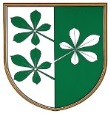 OBČINA KIDRIČEVOOBČINSKA UPRAVA Kopališka ul. 142325 KidričevoŠtev. 410-78/2016Datum, 3.2.2017RAZPISNA  DOKUMENTACIJAza sofinanciranje letnih programov športa v občini Kidričevo v letu 2016VSEBINA  RAZPISNE  DOKUMENTACIJE:1. Besedilo javnega razpisa2. Prijavni obrazci3. Navodilo izvajalcem za pripravo in oddajo vloge4. Informacijo o dostopnosti do pravilnika o postopku, merilih in sofinanciranje LPK v občini ter druge pogoje in merila6. Vzorec pogodbe7. Poročilo o izvedbi programa s finančni poročilom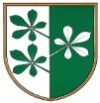 OBČINA KIDRIČEVOKopališka ul. 142325 KidričevoNa podlagi Pravilnika o postopkih za izvrševanje proračuna Republike Slovenije (Uradni list RS, št. 50/07, 114/07 – ZIPRS0809, 61/08, 99/09 – ZIPRS1011 in 3/13), Pravilnika o postopku in merilih za sofinanciranje letnega programa športa v občini Kidričevo (Uradno glasilo slovenskih občin, št. 16/2016) in Letnega programa športa v občini Kidričevo za leto 2017 (objavljen na spletni strani občine Kidričevo), Občina Kidričevo, Kopališka ulica 14, Kidričevo, objavljaJAVNI  RAZPISZA SOFINANCIRANJE  LETNIH  PROGRAMOV ŠPORTA V OBČINI KIRIČEVOV LETU 2017PREDMET JAVNEGA RAZPISAPredmet javnega razpisa je sofinanciranje letnih programov športa v Občini Kidričevo v letu 2017. Predmet sofinanciranja po tem razpisu niso programi, ki se že sofinancirajo iz drugih proračunskih postavk občine Kidričevo. IZVAJALCI  PROGRAMANa podlagi tega razpisa lahko za sofinanciranje letni programov športa v Občini Kidričevo kandidirajo naslednji izvajalci:športna društva, ki so registrirana na območju Občine Kidričevo,zveze športnih društev, ki jih ustanovijo športna društva s sedežem v občini,zavodi, gospodarske družbe, zasebniki in druge organizacije, ki so registrirane za opravljanje dejavnosti v športu in imajo sedež na območju Občine Kidričevo.POGOJI, KI JIH MORA IZVAJALEC IZPOLNJEVATI Izvajalci programov morajo za sofinanciranje izpolnjevati naslednje pogoje:so registrirani in imajo sedež v občini najmanj eno (1) leto,imajo za prijavljene dejavnosti:zagotovljene materialne in prostorske pogoje ter ustrezno izobražen in/ali usposobljen strokovni kader za opravljanje dela v športu,izdelano finančno konstrukcijo, iz katere je razviden predviden vir prihodkov in stroškov za izvedbo dejavnosti,izvajajo športne programe, ki so predmet razpisa, najmanj 30 vadbenih tednov letno v obsegu vsaj 60 ur (po dve uri tedensko), razen v primerih, ko ne gre za sofinanciranje celoletnih športnih programov in je obseg izvajanja posameznega športnega programa v merilih drugače opredeljen,v skladu z lastnim temeljnim aktom urejeno evidenco članstva (športna društva in/ali zveze športnih društev) ter evidenco o udeležencih programa.Športna društva in njihove zveze imajo pod enakimi pogoji prednost pri izvajanju LPŠ.VIŠINA SREDSTEV IN PORABA SREDSTEVZa sofinanciranje letnih programov športa v Občini Kidričevo, po tem razpisu, se v letu 2017 nameni 56.900,00 EUR.Namenska sredstva se delijo po vsebinah Nacionalnega programa športa, in sicer v naslednjem obseguprostočasna športna vzgoja otrok in mladine			3.500,00 euršportna vzgoja otrok in mladine, usmerjena v kakovostniin vrhunski šport							33.200,00 eurkakovostni šport							  6.700,00 euršportna rekreacija							  4.000,00 euršportne prireditve							  2.000,00 eurdelovanje društev							  2.500,00 eurdelovanje športne zveze						  5.000,00 eur.	Programi, ki bodo izbrani na javnem razpisu, se bodo vrednotili po merilih, pogojih in kriterijih za vrednotenje letnega programa športa v Občini Kidričevo (Uradno glasilo slovenskih občin, št. 16/2016). Sredstva, ki bodo dodeljena posameznemu izvajalcu na podlagi tega razpisa, morajo biti porabljena v letu 2017. ROK IN NAČIN PRIJAVEIzvajalci podajo svojo prijavo na razpis na izpolnjenih obrazcih razpisne dokumentacije z vsemi potrebnimi prilogami. Izvajalci lahko dostavijo prijavo osebno ali pošljejo priporočeno po pošti na naslov:Občina KidričevoKopališka ul. 142325 KIDRIČEVOPrijava mora biti podana v zapečateni kuverti. Na spodnji strani kuverte mora biti razviden pripis »RAZPIS – SOFINANCIRANJE PROGRAMOV ŠPORTA 2017 – ne odpiraj«, in naslov izvajalca, ki kandidira na razpisu. Prijave morajo biti predložene v sprejemni pisarni Občine Kidričevo najkasneje do 28. februarja 2017, do 15. ure, razen za program »športne prireditve. Prijave za program »športne prireditve« morajo biti predložene v sprejemni pisarni Občine Kidričevo najkasneje do 6.10.2017, do 13. ure. Če bo prijava za program »športne prireditve« podana v kuverti z ostalimi programe športa do 28.2.2017, se bo iz obravnave izločila in se bo obravnavala pri vrednotenju programov »športne prireditve« v oktobru 2017. Odpiranje vlog bo opravila komisija  2. marca 2017. Odpirale se bodo samo v roku posredovane vloge v pravilno izpolnjenem in označenem ovitku in sicer po vrstnem redu, po katerem so bile prejete. Odpiranje prispelih prijav na razpis »športne prireditve« bo komisija opravila 9. oktobra. 2017.Razpisno dokumentacijo izvajalci prejmejo na spletni strani: www.kidricevo.si, v času od 6. 2. 2017 do poteka roka za prijavo na javni razpis.Nepopolne vloge, ki jih vlagatelj v roku za dopolnitev ne bo dopolnil, se zavržejo. Na podlagi poročila komisije občinska uprava izda sklep o sofinanciranju programov. Sklep bo izdan najpozneje v dveh mesecih od datuma odpiranja vlog. Zoper sklep o izbranih, zavrnjenih in zavrženih vlogah, se lahko v roku osem (8) dni po prejemu sklepa prijavitelj pritoži. Predmet pritožbe ne morejo biti merila, pogoji in kriteriji za vrednotenje področij športa. O pritožbi odloča župan. Zoper sklep župana ni pritožbe, možno pa je sprožiti upravni spor pred pristojnim sodišče v roku 30 dni od prejema sklepa župana. Sprožen upravni spor ne zadrži sklepanja pogodb z izbranimi izvajalci LPŠ.INFORMIRANJE KANDIDATOVVse dodatne informacije v zvezi z razpisom dobijo izvajalci v času uradnih ur na naslovu:Občina Kidričevo, pri gospe Zdenki Frank tel. 02/799 06 13, ali 041 746 956 ali elektronskem naslovu: zdenka.frank@kidricevo.si.7. ROK  O OBVEŠČENOSTI O IZIDU JAVNEGA RAZPISAIzvajalci bodo o izidu javnega razpisa obveščeni najpozneje v roku dveh mesecev od odpiranja vlog. Štev: 410-78/2016Dne   1.2.2017		Anton Leskovar,		župan Občine Kidričevo Javni razpis za financiranje športnih programov v občini Kidričevo v letu 2017(po Pravilniku o postopku in merilih za sofinanciranje LPŠ v občini Kidričevo)IZJAVAOdgovorna oseba izvajalca športnega programa v imenu zgoraj navedenega izvajalca športnega programa izjavljam, da so zagotovljeni materialni, kadrovski in organizacijski pogoji za izvršitev programov, ki jih prijavljamo na razpis za financiranje športnih programov v občini Kidričevo za leto 2017.Nadalje izjavljam, da imamo organizirano redno dejavnost in vadbo in da kot izvajalec razpolagamo z urejeno:evidenco o članstvu da v organe upravljanja niso vključeni svetniki ali njihovi ožji družinski člani.S to izjavo s polno odgovornostjo potrjujem, da vsi podatki, ki jih navajamo v tem razpisu ustrezajo dejanskemu stanju in bomo na pisno zahtevo izvajalca razpisa o njih dostavili dokazila imenovani komisiji za šport. Smo nosilci vseh, v razpisu prijavljenih programov. Z vsako skupino v posameznem programu kandidiramo na razpisu le enkrat.						Žig			Podpis odgovorne osebe									____________________Obvezne priloge te izjave so:Evidenca o članstvu (iz katere mora biti razviden najmanj podatek o številu članov in imenski seznam članov; na zahtevo izvajalca razpisa bo izvajalec športnega programa dostavil pristopne izjave članov)Ustrezno dokazila o članstvu v NPŠZ (če je društvo član NPŠZ)Javni razpis za financiranje športnih programov v občini Kidričevo v letu 2017(po Pravilniku o postopku in merilih za sofinanciranje LPŠ v občini Kidričevo)IZJAVAOdgovorna oseba športne zveze v imenu zgoraj navedenega izvajalca športnega programa izjavljam, da so zagotovljeni materialni, kadrovski in organizacijski pogoji za izvršitev programov in dejavnosti, ki jih prijavljamo na razpis za financiranje športnih programov v občini Kidričevo za leto 2017.Nadalje izjavljam, da razpolagamo z urejeno:evidenco o članstvu da v organe upravljanja niso vključeni svetniki ali njihovi ožji družinski člani.S to izjavo s polno odgovornostjo potrjujem, da vsi podatki, ki jih navajamo v tem razpisu ustrezajo dejanskemu stanju in bomo na pisno zahtevo izvajalca razpisa o njih dostavili dokazila imenovani komisiji za šport. 						Žig			Podpis odgovorne osebe									____________________Obvezne priloge te izjave so:Evidenca o članstvu (iz katere mora biti razviden najmanj podatek o številu članic in seznam članicJavni razpis za financiranje športnih programov v občini Kidričevo v letu 2017(po Pravilniku o postopku in merilih za sofinanciranje LPŠ v občini Kidričevo)						Žig		Podpis odgovorne osebe:								____________________________Priloge:Opis programa in terminski načrt izvedbe, z utemeljitvijo navedenih materialnih stroškovPogodbe o najemu športnih objektov, ki dokazujejo višino predvidenih stroškov za objektePogodbe z izvajalci strokovnega dela, ki dokazujejo predvidene stroške za strokovni kaderTerminski plan vadbe (na obrazcu 7)Poimenski seznam udeležencev v skupiniIzjavo, da se program ne izvaja kot interesna dejavnost in ni sestavni del učnega procesa (podajo samo javni zavodi – šole).Javni razpis za financiranje športnih programov v občini Kidričevo v letu 2017(po Pravilniku o postopku in merilih za sofinanciranje LPŠ v občini Kidričevo)						Žig		Podpis odgovorne osebe:								____________________________Priloge:Opis programa in terminski načrt izvedbe, z utemeljitvijo navedenih materialnih stroškovPogodbe o najemu športnih objektov, ki dokazujejo višino predvidenih stroškov za objektePogodbe z izvajalci strokovnega dela, ki dokazujejo predvidene stroške za strokovni kaderTerminski plan vadbe (na obrazcu 7)Poimenski seznam udeležencev v skupiniDokazila o registraciji športnikovIzjava nacionalne panožne športne zveze, ki dokazuje resničnost podatkov o kategorizacijiJavni razpis za financiranje športnih programov v občini Kidričevo v letu 2017(po Pravilniku o postopku in merilih za sofinanciranje LPŠ v občini Kidričevo)						Žig		Podpis odgovorne osebe:								____________________________Priloge:Opis programa in terminski načrt izvedbe, z utemeljitvijo navedenih materialnih stroškovPogodbe o najemu športnih objektov, ki dokazujejo višino predvidenih stroškov za objekteDokazila o registraciji športnikovTerminski plan vadbe (na obrazcu 7)Poimenski seznam udeležencev v skupiniIzjava nacionalne panožne športne zveze, ki dokazuje resničnost podatkov o kategorizacijiJavni razpis za financiranje športnih programov v občini Kidričevo v letu 2017(po Pravilniku o postopku in merilih za sofinanciranje LPŠ v občini Kidričevo)						Žig		Podpis odgovorne osebe:								____________________________Priloge:Opis programa in terminski načrt izvedbe, z utemeljitvijo navedenih materialnih stroškovPogodbe o najemu športnih objektov, ki dokazujejo višino predvidenih stroškov za objektPogodbe z izvajalci strokovnega dela, ki dokazujejo predvidene stroške za strokovni kaderTerminski plan vadbe (na obrazcu 7)Poimenski seznam udeležencev v skupiniJavni razpis za financiranje športnih programov v občini Kidričevo v letu 2017(po Pravilniku o postopku in merilih za sofinanciranje LPŠ v občini Kidričevo)						Žig		Podpis odgovorne osebe:								____________________________Priloge:Terminski načrt izvedbe programov in dejavnostiJavni razpis za financiranje športnih programov v občini Kidričevo v letu 2017(po Pravilniku o postopku in merilih za sofinanciranje LPŠ v občini Kidričevo)Javni razpis za financiranje športnih programov v občini Kidričevo v letu 2017(po Pravilniku o postopku in merilih za sofinanciranje LPŠ v občini Kidričevo)						Žig		Podpis odgovorne osebe:								____________________________Priloge:Finančni načrt prireditve s predvidenimi prihodki in stroški za pripravo in izvedbo prireditve, oz. v primeru, da je bila prireditev že izvedena, finančno poročilo z dejanskimi prihodki in stroški, vključno z dokaziliDokazila o številu udeležencev prireditve (spisek, fotografije, video posnetki,...)Navodilo za pripravo in oddajo vloge:Vloga mora obvezno vsebovati:Prijavni obrazec obrazce št. 1 za zvezo obrazec št. 1aUstrezne obrazce razpisne dokumentacije glede na prijavljene programe z vsemi zahtevanimi prilogami, navedenimi v posameznem obrazcuEvidenco o članstvu.Obrazci naj bodo izpolnjeni čitljivo in pregledno. Izvajalec izpolni ustrezni obrazec glede na vsebino programa, za vsak program posebej. Če izvajalec izvaja več programov pod isto vsebino, izpolni enak obrazec večkrat, za vsak posamezni program. Izvajalec ne izpolni obrazcev za vsebine in projekte, na katere ne kandidira s svojim programom, ter jih k prijavi na razpis ne prilaga. Dostopnost do pravilnika in merilPravilnik o postopku in merilih za sofinanciranje letnega programa športa v občini Kidričevo je objavljen v Uradnem glasilu slovenskih občin, št. 16/2016, Letni program športa v Občini Kidričevo za leto 2016 pa na spletni strani občine Kidričevo. Občina Kidričevo, Kopališka ul. 14, 2325 Kidričevo, matična št.: 5883709, davčna št.: 93796471, ki jo zastopa župan  (v nadaljevanju občina)in ____________________________, matična št.: _______________, davčna št.: ____________, ki ga zastopa predsednik ____________ (v nadaljevanju izvajalec)sklenetaP O G O D B Oo sofinanciranju letnih programov športna v občini Kidričevo v letu 20171. členPogodbeni stranki uvodoma ugotavljata:da je občina objavila javni razpis za sofinanciranje letnih programov športa v občini Kidričevo v letu 2017,da so z Odlokom o proračunu Občine Kidričevo za leto 2017 (Uradno glasilo slovenskih občin, 61/2016) zagotovljena sredstva za sofinanciranje programov kulturne dejavnosti (postavka 0818),da je komisija za šport, na svoji ___. redni seji, dne _______, sprejela sklep št. _________, da se izvajalcu dodelijo sredstva v višini __________ EUR za sofinanciranje programov: Navedejo se programi, ki se bodo v letu 2017 sofinancirali in predvideni znesek sofinanciranja. 2. členSredstva se izvajalcu nakažejo na TRR št.: ____________________, do 30 dni po predložitvi poročila o izvedbi/izvajanju programa z  dokazil iz razpisne dokumentacije in poročila o izvedbi programa. Izvajalec je dolžan predložiti poročilo z dokazili o izvajanju programa najpozneje do 1.12.2017. Izvajalec je dolžan na vseh športnih prireditvah, in javnih objavah navesti, da se program sofinancira s strani občine Kidričevo. členIzvajalec mora športne prireditve vpisati na portal http://mojaobcina.si/kidricevo/ vsaj 5 dni pred pričetkom športne prireditve. Prav tako je potrebno po izvedeni prireditve objaviti kratek prispevek oziroma članek.V kolikor izvajalec tega ne stori, se šteje, da športna prireditev ni bila izvedena, ne glede na poslana poročila in dokazila o stroških športne prireditve. členIzvajalec je dolžan prejeta sredstva zakonito, namensko, učinkovito in gospodarno porabiti v letu 2017. Prav tako mora izvajalec v roku, najkasneje do 30.3.2018, posredovati občini zaključni račun, vključno s poročilom o namenski porabi sredstev v letu 2017.5.  členV primeru nenamenske porabe oziroma neupravičenega izplačila sredstev, ki bi temeljilo na neresničnih podatkih, se izvajalec zavezuje vrniti občini prejeta sredstva z zakonskimi zamudnimi obrestmi od dneva prejema sredstev dalje.Izvajalec, ki nenamensko koristi pogodbena sredstva ali drugače grobo krši pogodbena določila, ne more kandidirati za sredstva na naslednjem javnem razpisu. 6.  členIzvajalec se zavezuje, da bo vodil vso predpisano in ustrezno dokumentacijo in omogočil vpogled vanjo.7.  členNadzor nad izvajanjem pogodbenih obveznosti spremljajo Občinska uprava Občine Kidričevo in nadzorni odbor, ki lahko kadarkoli preverjajo namensko porabo sredstev.Nadzor nad izvajanjem programov, ki se sofinancirajo iz občinskih sredstev spremljajo Občinska uprava občine Kidričevo, odbor za družbene dejavnosti in komisija za šport. 8.  členSestavni del te pogodbe je javni razpis št. 410-78/2016  objavljen v februarju 2017 in vloga izvajalca z dne _____________.9. členZa izvajanje pogodbe s strani občine je zadolžena svetovalka za družbene dejavnosti in gospodarstvo Zdenka Frank , s strani izvajalca pa predsednik ______________.   10. členMorebitna nesoglasja, izhajajoč iz te pogodbe, bosta pogodbeni stranki reševali sporazumno. V kolikor jih sporazumno ne bosta mogli rešiti, je za njihovo reševanje pristojno stvarno pristojno sodišče na Ptuju.11. členTa pogodba začne veljati z dnem podpisa obeh pogodbenih strank.Ta pogodba je sestavljena v štirih (3) enakih izvodih, od katerih prejme izvajalec en (1) izvod, občina pa dva (2) izvoda.  Številka: ___________					Številka: ________________Datum:   _______						Datum:   ________________Občina Kidričevo 	izvajalecAnton Leskovar,		Župan 	POROČILO O IZVEDBI/IZVAJANJU PROGRAMA (za vsak program posebej).PREDLAGATELJIme predlagatelja: ________________________________________________Naslov: _________________________________________________________Telefon: _________________________________________________________Elektronski naslov: ______________________________________________PODATKI O PROGRAMUNaziv programa: ________________________________________________________________________________________________________________Vsebinsko poročilo ________________________________________________________________________________________________________________________________________________________________________________________________________________________________________________________________________________________________________________________________________________________________________________________________________________________________________________________________________________________________________________________________________________________OBVEZNE PRILOGE POROČILA:slikovno gradivo  (v kolikor obstaja)Fotokopije računov in dokazila o plačilu računov. Finančno poročilo za vsak program posebejZ obrazcem opremite ponudbo tako, da spodnjo tabelo izrežete, jo prilepite na sprednjo stran pisemske ovojnice in jo v celoti izpolnite. Obrazec 1Podatki o izvajalcu športnega programaPodatki o izvajalcu športnega programaPodatki o izvajalcu športnega programaPodatki o izvajalcu športnega programaNaziv:Naslov (sedež):Matična številka:Davčna številka:Številka TRR:Odgovorna oseba:Kontaktna oseba:Telefon:E-pošta:Leta delovanja društva:Število članov (s plačano članarino):Število registriranih tekmovalcev:Članstvo v NPŠZ:☐Članstvo v OŠZ:☐Obrazec 1aPodatki o športni zveziPodatki o športni zveziPodatki o športni zveziPodatki o športni zveziNaziv:Naslov (sedež):Matična številka:Davčna številka:Številka TRR:Odgovorna oseba:Kontaktna oseba:Telefon:E-pošta:Leta delovanja zveze:Število članic (s plačano članarino):Članstvo v OKS:☐Obrazec 2Obrazec 2Obrazec 2Obrazec 2Prostočasna športna vzgoja otrok in mladineProstočasna športna vzgoja otrok in mladine predstavlja širok spekter športnih dejavnosti za populacijo od predšolskega do vključno srednješolskega obdobja. Vrednotijo se organizirane oblike športne dejavnosti netekmovalnega značaja za otroke in mladino, ki nadgrajujejo šolsko športno vzgojo, so vzgojno naravnani in niso del uradnih tekmovalnih sistemov NPŠZ.Izvajalec izpolni obrazec 2 za vsako posamezno skupino v vsakem posameznem programu! Prostočasna športna vzgoja otrok in mladineProstočasna športna vzgoja otrok in mladine predstavlja širok spekter športnih dejavnosti za populacijo od predšolskega do vključno srednješolskega obdobja. Vrednotijo se organizirane oblike športne dejavnosti netekmovalnega značaja za otroke in mladino, ki nadgrajujejo šolsko športno vzgojo, so vzgojno naravnani in niso del uradnih tekmovalnih sistemov NPŠZ.Izvajalec izpolni obrazec 2 za vsako posamezno skupino v vsakem posameznem programu! Prostočasna športna vzgoja otrok in mladineProstočasna športna vzgoja otrok in mladine predstavlja širok spekter športnih dejavnosti za populacijo od predšolskega do vključno srednješolskega obdobja. Vrednotijo se organizirane oblike športne dejavnosti netekmovalnega značaja za otroke in mladino, ki nadgrajujejo šolsko športno vzgojo, so vzgojno naravnani in niso del uradnih tekmovalnih sistemov NPŠZ.Izvajalec izpolni obrazec 2 za vsako posamezno skupino v vsakem posameznem programu! Prostočasna športna vzgoja otrok in mladineProstočasna športna vzgoja otrok in mladine predstavlja širok spekter športnih dejavnosti za populacijo od predšolskega do vključno srednješolskega obdobja. Vrednotijo se organizirane oblike športne dejavnosti netekmovalnega značaja za otroke in mladino, ki nadgrajujejo šolsko športno vzgojo, so vzgojno naravnani in niso del uradnih tekmovalnih sistemov NPŠZ.Izvajalec izpolni obrazec 2 za vsako posamezno skupino v vsakem posameznem programu! Prostočasna športna vzgoja otrok in mladineProstočasna športna vzgoja otrok in mladine predstavlja širok spekter športnih dejavnosti za populacijo od predšolskega do vključno srednješolskega obdobja. Vrednotijo se organizirane oblike športne dejavnosti netekmovalnega značaja za otroke in mladino, ki nadgrajujejo šolsko športno vzgojo, so vzgojno naravnani in niso del uradnih tekmovalnih sistemov NPŠZ.Izvajalec izpolni obrazec 2 za vsako posamezno skupino v vsakem posameznem programu! Prostočasna športna vzgoja otrok in mladineProstočasna športna vzgoja otrok in mladine predstavlja širok spekter športnih dejavnosti za populacijo od predšolskega do vključno srednješolskega obdobja. Vrednotijo se organizirane oblike športne dejavnosti netekmovalnega značaja za otroke in mladino, ki nadgrajujejo šolsko športno vzgojo, so vzgojno naravnani in niso del uradnih tekmovalnih sistemov NPŠZ.Izvajalec izpolni obrazec 2 za vsako posamezno skupino v vsakem posameznem programu! Prostočasna športna vzgoja otrok in mladineProstočasna športna vzgoja otrok in mladine predstavlja širok spekter športnih dejavnosti za populacijo od predšolskega do vključno srednješolskega obdobja. Vrednotijo se organizirane oblike športne dejavnosti netekmovalnega značaja za otroke in mladino, ki nadgrajujejo šolsko športno vzgojo, so vzgojno naravnani in niso del uradnih tekmovalnih sistemov NPŠZ.Izvajalec izpolni obrazec 2 za vsako posamezno skupino v vsakem posameznem programu! Prostočasna športna vzgoja otrok in mladineProstočasna športna vzgoja otrok in mladine predstavlja širok spekter športnih dejavnosti za populacijo od predšolskega do vključno srednješolskega obdobja. Vrednotijo se organizirane oblike športne dejavnosti netekmovalnega značaja za otroke in mladino, ki nadgrajujejo šolsko športno vzgojo, so vzgojno naravnani in niso del uradnih tekmovalnih sistemov NPŠZ.Izvajalec izpolni obrazec 2 za vsako posamezno skupino v vsakem posameznem programu! Prostočasna športna vzgoja otrok in mladineProstočasna športna vzgoja otrok in mladine predstavlja širok spekter športnih dejavnosti za populacijo od predšolskega do vključno srednješolskega obdobja. Vrednotijo se organizirane oblike športne dejavnosti netekmovalnega značaja za otroke in mladino, ki nadgrajujejo šolsko športno vzgojo, so vzgojno naravnani in niso del uradnih tekmovalnih sistemov NPŠZ.Izvajalec izpolni obrazec 2 za vsako posamezno skupino v vsakem posameznem programu! Prostočasna športna vzgoja otrok in mladineProstočasna športna vzgoja otrok in mladine predstavlja širok spekter športnih dejavnosti za populacijo od predšolskega do vključno srednješolskega obdobja. Vrednotijo se organizirane oblike športne dejavnosti netekmovalnega značaja za otroke in mladino, ki nadgrajujejo šolsko športno vzgojo, so vzgojno naravnani in niso del uradnih tekmovalnih sistemov NPŠZ.Izvajalec izpolni obrazec 2 za vsako posamezno skupino v vsakem posameznem programu! Prostočasna športna vzgoja otrok in mladineProstočasna športna vzgoja otrok in mladine predstavlja širok spekter športnih dejavnosti za populacijo od predšolskega do vključno srednješolskega obdobja. Vrednotijo se organizirane oblike športne dejavnosti netekmovalnega značaja za otroke in mladino, ki nadgrajujejo šolsko športno vzgojo, so vzgojno naravnani in niso del uradnih tekmovalnih sistemov NPŠZ.Izvajalec izpolni obrazec 2 za vsako posamezno skupino v vsakem posameznem programu! Prostočasna športna vzgoja otrok in mladineProstočasna športna vzgoja otrok in mladine predstavlja širok spekter športnih dejavnosti za populacijo od predšolskega do vključno srednješolskega obdobja. Vrednotijo se organizirane oblike športne dejavnosti netekmovalnega značaja za otroke in mladino, ki nadgrajujejo šolsko športno vzgojo, so vzgojno naravnani in niso del uradnih tekmovalnih sistemov NPŠZ.Izvajalec izpolni obrazec 2 za vsako posamezno skupino v vsakem posameznem programu! Prostočasna športna vzgoja otrok in mladineProstočasna športna vzgoja otrok in mladine predstavlja širok spekter športnih dejavnosti za populacijo od predšolskega do vključno srednješolskega obdobja. Vrednotijo se organizirane oblike športne dejavnosti netekmovalnega značaja za otroke in mladino, ki nadgrajujejo šolsko športno vzgojo, so vzgojno naravnani in niso del uradnih tekmovalnih sistemov NPŠZ.Izvajalec izpolni obrazec 2 za vsako posamezno skupino v vsakem posameznem programu! Prostočasna športna vzgoja otrok in mladineProstočasna športna vzgoja otrok in mladine predstavlja širok spekter športnih dejavnosti za populacijo od predšolskega do vključno srednješolskega obdobja. Vrednotijo se organizirane oblike športne dejavnosti netekmovalnega značaja za otroke in mladino, ki nadgrajujejo šolsko športno vzgojo, so vzgojno naravnani in niso del uradnih tekmovalnih sistemov NPŠZ.Izvajalec izpolni obrazec 2 za vsako posamezno skupino v vsakem posameznem programu! Izvajalec programa:Izvajalec programa:Izvajalec programa:Izvajalec programa:Naziv programa:Naziv programa:Naziv programa:Naziv programa:Naziv skupine:Naziv skupine:Naziv skupine:Naziv skupine:Program za otroke in mladino s posebnimi potrebamiProgram za otroke in mladino s posebnimi potrebamiProgram za otroke in mladino s posebnimi potrebamiProgram za otroke in mladino s posebnimi potrebamiProgram za otroke in mladino s posebnimi potrebamiProgram za otroke in mladino s posebnimi potrebamiProgram za otroke in mladino s posebnimi potrebamiProgram za otroke in mladino s posebnimi potrebami☐☐☐☐☐☐☐Promocijski športni programiPromocijski športni programiPromocijski športni programiPromocijski športni programiPromocijski športni programiPromocijski športni programiPromocijski športni programiPromocijski športni programiPromocijski športni programiPromocijski športni programiPromocijski športni programiPromocijski športni programiPromocijski športni programiMed promocijske športne programe, ki se pretežno izvajajo v zavodih VIZ, prištevamo: Mali sonček (MS), Ciciban planinec (CP), Zlati sonček ZS), Naučimo se plavati (NSP), Krpan (KRP) in Mladi planinec (MP).Če se programi izvajajo v okviru obveznega učnega procesa (kurikuluma) in/ali so financirani s strani MIZŠ (Zavoda za šport RS Planica), niso predmet sofinanciranja po LPŠ občine.Med promocijske športne programe, ki se pretežno izvajajo v zavodih VIZ, prištevamo: Mali sonček (MS), Ciciban planinec (CP), Zlati sonček ZS), Naučimo se plavati (NSP), Krpan (KRP) in Mladi planinec (MP).Če se programi izvajajo v okviru obveznega učnega procesa (kurikuluma) in/ali so financirani s strani MIZŠ (Zavoda za šport RS Planica), niso predmet sofinanciranja po LPŠ občine.Med promocijske športne programe, ki se pretežno izvajajo v zavodih VIZ, prištevamo: Mali sonček (MS), Ciciban planinec (CP), Zlati sonček ZS), Naučimo se plavati (NSP), Krpan (KRP) in Mladi planinec (MP).Če se programi izvajajo v okviru obveznega učnega procesa (kurikuluma) in/ali so financirani s strani MIZŠ (Zavoda za šport RS Planica), niso predmet sofinanciranja po LPŠ občine.Med promocijske športne programe, ki se pretežno izvajajo v zavodih VIZ, prištevamo: Mali sonček (MS), Ciciban planinec (CP), Zlati sonček ZS), Naučimo se plavati (NSP), Krpan (KRP) in Mladi planinec (MP).Če se programi izvajajo v okviru obveznega učnega procesa (kurikuluma) in/ali so financirani s strani MIZŠ (Zavoda za šport RS Planica), niso predmet sofinanciranja po LPŠ občine.Med promocijske športne programe, ki se pretežno izvajajo v zavodih VIZ, prištevamo: Mali sonček (MS), Ciciban planinec (CP), Zlati sonček ZS), Naučimo se plavati (NSP), Krpan (KRP) in Mladi planinec (MP).Če se programi izvajajo v okviru obveznega učnega procesa (kurikuluma) in/ali so financirani s strani MIZŠ (Zavoda za šport RS Planica), niso predmet sofinanciranja po LPŠ občine.Med promocijske športne programe, ki se pretežno izvajajo v zavodih VIZ, prištevamo: Mali sonček (MS), Ciciban planinec (CP), Zlati sonček ZS), Naučimo se plavati (NSP), Krpan (KRP) in Mladi planinec (MP).Če se programi izvajajo v okviru obveznega učnega procesa (kurikuluma) in/ali so financirani s strani MIZŠ (Zavoda za šport RS Planica), niso predmet sofinanciranja po LPŠ občine.Med promocijske športne programe, ki se pretežno izvajajo v zavodih VIZ, prištevamo: Mali sonček (MS), Ciciban planinec (CP), Zlati sonček ZS), Naučimo se plavati (NSP), Krpan (KRP) in Mladi planinec (MP).Če se programi izvajajo v okviru obveznega učnega procesa (kurikuluma) in/ali so financirani s strani MIZŠ (Zavoda za šport RS Planica), niso predmet sofinanciranja po LPŠ občine.Med promocijske športne programe, ki se pretežno izvajajo v zavodih VIZ, prištevamo: Mali sonček (MS), Ciciban planinec (CP), Zlati sonček ZS), Naučimo se plavati (NSP), Krpan (KRP) in Mladi planinec (MP).Če se programi izvajajo v okviru obveznega učnega procesa (kurikuluma) in/ali so financirani s strani MIZŠ (Zavoda za šport RS Planica), niso predmet sofinanciranja po LPŠ občine.Med promocijske športne programe, ki se pretežno izvajajo v zavodih VIZ, prištevamo: Mali sonček (MS), Ciciban planinec (CP), Zlati sonček ZS), Naučimo se plavati (NSP), Krpan (KRP) in Mladi planinec (MP).Če se programi izvajajo v okviru obveznega učnega procesa (kurikuluma) in/ali so financirani s strani MIZŠ (Zavoda za šport RS Planica), niso predmet sofinanciranja po LPŠ občine.Med promocijske športne programe, ki se pretežno izvajajo v zavodih VIZ, prištevamo: Mali sonček (MS), Ciciban planinec (CP), Zlati sonček ZS), Naučimo se plavati (NSP), Krpan (KRP) in Mladi planinec (MP).Če se programi izvajajo v okviru obveznega učnega procesa (kurikuluma) in/ali so financirani s strani MIZŠ (Zavoda za šport RS Planica), niso predmet sofinanciranja po LPŠ občine.Med promocijske športne programe, ki se pretežno izvajajo v zavodih VIZ, prištevamo: Mali sonček (MS), Ciciban planinec (CP), Zlati sonček ZS), Naučimo se plavati (NSP), Krpan (KRP) in Mladi planinec (MP).Če se programi izvajajo v okviru obveznega učnega procesa (kurikuluma) in/ali so financirani s strani MIZŠ (Zavoda za šport RS Planica), niso predmet sofinanciranja po LPŠ občine.Med promocijske športne programe, ki se pretežno izvajajo v zavodih VIZ, prištevamo: Mali sonček (MS), Ciciban planinec (CP), Zlati sonček ZS), Naučimo se plavati (NSP), Krpan (KRP) in Mladi planinec (MP).Če se programi izvajajo v okviru obveznega učnega procesa (kurikuluma) in/ali so financirani s strani MIZŠ (Zavoda za šport RS Planica), niso predmet sofinanciranja po LPŠ občine.Med promocijske športne programe, ki se pretežno izvajajo v zavodih VIZ, prištevamo: Mali sonček (MS), Ciciban planinec (CP), Zlati sonček ZS), Naučimo se plavati (NSP), Krpan (KRP) in Mladi planinec (MP).Če se programi izvajajo v okviru obveznega učnega procesa (kurikuluma) in/ali so financirani s strani MIZŠ (Zavoda za šport RS Planica), niso predmet sofinanciranja po LPŠ občine.Med promocijske športne programe, ki se pretežno izvajajo v zavodih VIZ, prištevamo: Mali sonček (MS), Ciciban planinec (CP), Zlati sonček ZS), Naučimo se plavati (NSP), Krpan (KRP) in Mladi planinec (MP).Če se programi izvajajo v okviru obveznega učnega procesa (kurikuluma) in/ali so financirani s strani MIZŠ (Zavoda za šport RS Planica), niso predmet sofinanciranja po LPŠ občine.Program za predšolske otroke (do 6 let)Program za predšolske otroke (do 6 let)Program za predšolske otroke (do 6 let)Program za predšolske otroke (do 6 let)Program za predšolske otroke (do 6 let)Program za predšolske otroke (do 6 let)☐(ustrezno označi)(ustrezno označi)(ustrezno označi)(ustrezno označi)(ustrezno označi)(ustrezno označi)(ustrezno označi)Program za šoloobvezne otroke (od 6 let do 15 let)Program za šoloobvezne otroke (od 6 let do 15 let)Program za šoloobvezne otroke (od 6 let do 15 let)Program za šoloobvezne otroke (od 6 let do 15 let)Program za šoloobvezne otroke (od 6 let do 15 let)Program za šoloobvezne otroke (od 6 let do 15 let)☐(ustrezno označi)(ustrezno označi)(ustrezno označi)(ustrezno označi)(ustrezno označi)(ustrezno označi)(ustrezno označi)Število udeležencev programaŠtevilo udeležencev programaŠtevilo udeležencev programaŠtevilo udeležencev programaŠtevilo udeležencev programaŠtevilo udeležencev programa☐Šolska športna tekmovanjaŠolska športna tekmovanjaŠolska športna tekmovanjaŠolska športna tekmovanjaŠolska športna tekmovanjaŠolska športna tekmovanjaŠolska športna tekmovanjaŠolska športna tekmovanjaŠolska športna tekmovanjaŠolska športna tekmovanjaŠolska športna tekmovanjaŠolska športna tekmovanjaŠolska športna tekmovanjaŠolska športna tekmovanja, ki se izključno izvajajo v zavodih VIZ, predstavljajo udeležbo šolskih športnih ekip na organiziranih tekmovanjih v razpisanih športnih panogah od lokalne do državne ravni.Šolska športna tekmovanja, ki se izključno izvajajo v zavodih VIZ, predstavljajo udeležbo šolskih športnih ekip na organiziranih tekmovanjih v razpisanih športnih panogah od lokalne do državne ravni.Šolska športna tekmovanja, ki se izključno izvajajo v zavodih VIZ, predstavljajo udeležbo šolskih športnih ekip na organiziranih tekmovanjih v razpisanih športnih panogah od lokalne do državne ravni.Šolska športna tekmovanja, ki se izključno izvajajo v zavodih VIZ, predstavljajo udeležbo šolskih športnih ekip na organiziranih tekmovanjih v razpisanih športnih panogah od lokalne do državne ravni.Šolska športna tekmovanja, ki se izključno izvajajo v zavodih VIZ, predstavljajo udeležbo šolskih športnih ekip na organiziranih tekmovanjih v razpisanih športnih panogah od lokalne do državne ravni.Šolska športna tekmovanja, ki se izključno izvajajo v zavodih VIZ, predstavljajo udeležbo šolskih športnih ekip na organiziranih tekmovanjih v razpisanih športnih panogah od lokalne do državne ravni.Šolska športna tekmovanja, ki se izključno izvajajo v zavodih VIZ, predstavljajo udeležbo šolskih športnih ekip na organiziranih tekmovanjih v razpisanih športnih panogah od lokalne do državne ravni.Šolska športna tekmovanja, ki se izključno izvajajo v zavodih VIZ, predstavljajo udeležbo šolskih športnih ekip na organiziranih tekmovanjih v razpisanih športnih panogah od lokalne do državne ravni.Šolska športna tekmovanja, ki se izključno izvajajo v zavodih VIZ, predstavljajo udeležbo šolskih športnih ekip na organiziranih tekmovanjih v razpisanih športnih panogah od lokalne do državne ravni.Šolska športna tekmovanja, ki se izključno izvajajo v zavodih VIZ, predstavljajo udeležbo šolskih športnih ekip na organiziranih tekmovanjih v razpisanih športnih panogah od lokalne do državne ravni.Šolska športna tekmovanja, ki se izključno izvajajo v zavodih VIZ, predstavljajo udeležbo šolskih športnih ekip na organiziranih tekmovanjih v razpisanih športnih panogah od lokalne do državne ravni.Šolska športna tekmovanja, ki se izključno izvajajo v zavodih VIZ, predstavljajo udeležbo šolskih športnih ekip na organiziranih tekmovanjih v razpisanih športnih panogah od lokalne do državne ravni.Šolska športna tekmovanja, ki se izključno izvajajo v zavodih VIZ, predstavljajo udeležbo šolskih športnih ekip na organiziranih tekmovanjih v razpisanih športnih panogah od lokalne do državne ravni.Šolska športna tekmovanja, ki se izključno izvajajo v zavodih VIZ, predstavljajo udeležbo šolskih športnih ekip na organiziranih tekmovanjih v razpisanih športnih panogah od lokalne do državne ravni.Program za šoloobvezne otroke (od 6 let do 15 let)Program za šoloobvezne otroke (od 6 let do 15 let)Program za šoloobvezne otroke (od 6 let do 15 let)Program za šoloobvezne otroke (od 6 let do 15 let)Program za šoloobvezne otroke (od 6 let do 15 let)Program za šoloobvezne otroke (od 6 let do 15 let)☐(ustrezno označi)(ustrezno označi)(ustrezno označi)(ustrezno označi)(ustrezno označi)(ustrezno označi)(ustrezno označi)Program za mladino (od 15 let do 19 let)Program za mladino (od 15 let do 19 let)Program za mladino (od 15 let do 19 let)Program za mladino (od 15 let do 19 let)Program za mladino (od 15 let do 19 let)Program za mladino (od 15 let do 19 let)☐(ustrezno označi)(ustrezno označi)(ustrezno označi)(ustrezno označi)(ustrezno označi)(ustrezno označi)(ustrezno označi)Število udeležencev programaŠtevilo udeležencev programaŠtevilo udeležencev programaŠtevilo udeležencev programaŠtevilo udeležencev programaŠtevilo udeležencev programa☐Celoletni športni programiCeloletni športni programiCeloletni športni programiCeloletni športni programiCeloletni športni programiCeloletni športni programiCeloletni športni programiCeloletni športni programiCeloletni športni programiCeloletni športni programiCeloletni športni programiCeloletni športni programiCeloletni športni programiObstoječi celoletni športni programi prostočasne športne vzgoje otrok in mladine potekajo najmanj 30 tednov v letu oziroma 60 ur letno. Raznolikost izvajalcev omogoča kakovostno ponudbo, ob enakih pogojih pa LPŠ omogoča prednost športnim društvom. Če programe izvajajo zavodi VIZ, se ovrednoti le strokovni kader!Obstoječi celoletni športni programi prostočasne športne vzgoje otrok in mladine potekajo najmanj 30 tednov v letu oziroma 60 ur letno. Raznolikost izvajalcev omogoča kakovostno ponudbo, ob enakih pogojih pa LPŠ omogoča prednost športnim društvom. Če programe izvajajo zavodi VIZ, se ovrednoti le strokovni kader!Obstoječi celoletni športni programi prostočasne športne vzgoje otrok in mladine potekajo najmanj 30 tednov v letu oziroma 60 ur letno. Raznolikost izvajalcev omogoča kakovostno ponudbo, ob enakih pogojih pa LPŠ omogoča prednost športnim društvom. Če programe izvajajo zavodi VIZ, se ovrednoti le strokovni kader!Obstoječi celoletni športni programi prostočasne športne vzgoje otrok in mladine potekajo najmanj 30 tednov v letu oziroma 60 ur letno. Raznolikost izvajalcev omogoča kakovostno ponudbo, ob enakih pogojih pa LPŠ omogoča prednost športnim društvom. Če programe izvajajo zavodi VIZ, se ovrednoti le strokovni kader!Obstoječi celoletni športni programi prostočasne športne vzgoje otrok in mladine potekajo najmanj 30 tednov v letu oziroma 60 ur letno. Raznolikost izvajalcev omogoča kakovostno ponudbo, ob enakih pogojih pa LPŠ omogoča prednost športnim društvom. Če programe izvajajo zavodi VIZ, se ovrednoti le strokovni kader!Obstoječi celoletni športni programi prostočasne športne vzgoje otrok in mladine potekajo najmanj 30 tednov v letu oziroma 60 ur letno. Raznolikost izvajalcev omogoča kakovostno ponudbo, ob enakih pogojih pa LPŠ omogoča prednost športnim društvom. Če programe izvajajo zavodi VIZ, se ovrednoti le strokovni kader!Obstoječi celoletni športni programi prostočasne športne vzgoje otrok in mladine potekajo najmanj 30 tednov v letu oziroma 60 ur letno. Raznolikost izvajalcev omogoča kakovostno ponudbo, ob enakih pogojih pa LPŠ omogoča prednost športnim društvom. Če programe izvajajo zavodi VIZ, se ovrednoti le strokovni kader!Obstoječi celoletni športni programi prostočasne športne vzgoje otrok in mladine potekajo najmanj 30 tednov v letu oziroma 60 ur letno. Raznolikost izvajalcev omogoča kakovostno ponudbo, ob enakih pogojih pa LPŠ omogoča prednost športnim društvom. Če programe izvajajo zavodi VIZ, se ovrednoti le strokovni kader!Obstoječi celoletni športni programi prostočasne športne vzgoje otrok in mladine potekajo najmanj 30 tednov v letu oziroma 60 ur letno. Raznolikost izvajalcev omogoča kakovostno ponudbo, ob enakih pogojih pa LPŠ omogoča prednost športnim društvom. Če programe izvajajo zavodi VIZ, se ovrednoti le strokovni kader!Obstoječi celoletni športni programi prostočasne športne vzgoje otrok in mladine potekajo najmanj 30 tednov v letu oziroma 60 ur letno. Raznolikost izvajalcev omogoča kakovostno ponudbo, ob enakih pogojih pa LPŠ omogoča prednost športnim društvom. Če programe izvajajo zavodi VIZ, se ovrednoti le strokovni kader!Obstoječi celoletni športni programi prostočasne športne vzgoje otrok in mladine potekajo najmanj 30 tednov v letu oziroma 60 ur letno. Raznolikost izvajalcev omogoča kakovostno ponudbo, ob enakih pogojih pa LPŠ omogoča prednost športnim društvom. Če programe izvajajo zavodi VIZ, se ovrednoti le strokovni kader!Obstoječi celoletni športni programi prostočasne športne vzgoje otrok in mladine potekajo najmanj 30 tednov v letu oziroma 60 ur letno. Raznolikost izvajalcev omogoča kakovostno ponudbo, ob enakih pogojih pa LPŠ omogoča prednost športnim društvom. Če programe izvajajo zavodi VIZ, se ovrednoti le strokovni kader!Obstoječi celoletni športni programi prostočasne športne vzgoje otrok in mladine potekajo najmanj 30 tednov v letu oziroma 60 ur letno. Raznolikost izvajalcev omogoča kakovostno ponudbo, ob enakih pogojih pa LPŠ omogoča prednost športnim društvom. Če programe izvajajo zavodi VIZ, se ovrednoti le strokovni kader!Obstoječi celoletni športni programi prostočasne športne vzgoje otrok in mladine potekajo najmanj 30 tednov v letu oziroma 60 ur letno. Raznolikost izvajalcev omogoča kakovostno ponudbo, ob enakih pogojih pa LPŠ omogoča prednost športnim društvom. Če programe izvajajo zavodi VIZ, se ovrednoti le strokovni kader!Program za predšolske otroke (do 6 let)Program za predšolske otroke (do 6 let)Program za predšolske otroke (do 6 let)Program za predšolske otroke (do 6 let)Program za predšolske otroke (do 6 let)Program za predšolske otroke (do 6 let)☐(ustrezno označi)(ustrezno označi)(ustrezno označi)(ustrezno označi)(ustrezno označi)(ustrezno označi)(ustrezno označi)Program za šoloobvezne otroke (od 6 let do 15 let)Program za šoloobvezne otroke (od 6 let do 15 let)Program za šoloobvezne otroke (od 6 let do 15 let)Program za šoloobvezne otroke (od 6 let do 15 let)Program za šoloobvezne otroke (od 6 let do 15 let)Program za šoloobvezne otroke (od 6 let do 15 let)☐(ustrezno označi)(ustrezno označi)(ustrezno označi)(ustrezno označi)(ustrezno označi)(ustrezno označi)(ustrezno označi)Program za mladino (od 15 let do 19 let)Program za mladino (od 15 let do 19 let)Program za mladino (od 15 let do 19 let)Program za mladino (od 15 let do 19 let)Program za mladino (od 15 let do 19 let)Program za mladino (od 15 let do 19 let)☐(ustrezno označi)(ustrezno označi)(ustrezno označi)(ustrezno označi)(ustrezno označi)(ustrezno označi)(ustrezno označi)Velikost skupine (število udeležencev)Velikost skupine (število udeležencev)Velikost skupine (število udeležencev)Velikost skupine (število udeležencev)Velikost skupine (število udeležencev)Velikost skupine (število udeležencev)Število ur vadbe tedenskoŠtevilo ur vadbe tedenskoŠtevilo ur vadbe tedenskoŠtevilo ur vadbe tedenskoŠtevilo ur vadbe tedenskoŠtevilo ur vadbe tedenskoŠtevilo tednov vadbeŠtevilo tednov vadbeŠtevilo tednov vadbeŠtevilo tednov vadbeŠtevilo tednov vadbeŠtevilo tednov vadbe☐☐Programi v počitnicah in pouka prostih dnehProgrami v počitnicah in pouka prostih dnehProgrami v počitnicah in pouka prostih dnehProgrami v počitnicah in pouka prostih dnehProgrami v počitnicah in pouka prostih dnehProgrami v počitnicah in pouka prostih dnehProgrami v počitnicah in pouka prostih dnehProgrami v počitnicah in pouka prostih dnehProgrami v počitnicah in pouka prostih dnehProgrami v počitnicah in pouka prostih dnehProgrami v počitnicah in pouka prostih dnehProgrami v počitnicah in pouka prostih dnehProgrami v času počitnic in pouka prostih dni praviloma predstavljajo športne dejavnosti v skrajšanem obsegu (tečaji, projekti), ki jih ponujajo različni izvajalci. Če programe izvajajo zavodi VIZ, se ovrednoti le strokovni kader!Programi v času počitnic in pouka prostih dni praviloma predstavljajo športne dejavnosti v skrajšanem obsegu (tečaji, projekti), ki jih ponujajo različni izvajalci. Če programe izvajajo zavodi VIZ, se ovrednoti le strokovni kader!Programi v času počitnic in pouka prostih dni praviloma predstavljajo športne dejavnosti v skrajšanem obsegu (tečaji, projekti), ki jih ponujajo različni izvajalci. Če programe izvajajo zavodi VIZ, se ovrednoti le strokovni kader!Programi v času počitnic in pouka prostih dni praviloma predstavljajo športne dejavnosti v skrajšanem obsegu (tečaji, projekti), ki jih ponujajo različni izvajalci. Če programe izvajajo zavodi VIZ, se ovrednoti le strokovni kader!Programi v času počitnic in pouka prostih dni praviloma predstavljajo športne dejavnosti v skrajšanem obsegu (tečaji, projekti), ki jih ponujajo različni izvajalci. Če programe izvajajo zavodi VIZ, se ovrednoti le strokovni kader!Programi v času počitnic in pouka prostih dni praviloma predstavljajo športne dejavnosti v skrajšanem obsegu (tečaji, projekti), ki jih ponujajo različni izvajalci. Če programe izvajajo zavodi VIZ, se ovrednoti le strokovni kader!Programi v času počitnic in pouka prostih dni praviloma predstavljajo športne dejavnosti v skrajšanem obsegu (tečaji, projekti), ki jih ponujajo različni izvajalci. Če programe izvajajo zavodi VIZ, se ovrednoti le strokovni kader!Programi v času počitnic in pouka prostih dni praviloma predstavljajo športne dejavnosti v skrajšanem obsegu (tečaji, projekti), ki jih ponujajo različni izvajalci. Če programe izvajajo zavodi VIZ, se ovrednoti le strokovni kader!Programi v času počitnic in pouka prostih dni praviloma predstavljajo športne dejavnosti v skrajšanem obsegu (tečaji, projekti), ki jih ponujajo različni izvajalci. Če programe izvajajo zavodi VIZ, se ovrednoti le strokovni kader!Programi v času počitnic in pouka prostih dni praviloma predstavljajo športne dejavnosti v skrajšanem obsegu (tečaji, projekti), ki jih ponujajo različni izvajalci. Če programe izvajajo zavodi VIZ, se ovrednoti le strokovni kader!Programi v času počitnic in pouka prostih dni praviloma predstavljajo športne dejavnosti v skrajšanem obsegu (tečaji, projekti), ki jih ponujajo različni izvajalci. Če programe izvajajo zavodi VIZ, se ovrednoti le strokovni kader!Programi v času počitnic in pouka prostih dni praviloma predstavljajo športne dejavnosti v skrajšanem obsegu (tečaji, projekti), ki jih ponujajo različni izvajalci. Če programe izvajajo zavodi VIZ, se ovrednoti le strokovni kader!Programi v času počitnic in pouka prostih dni praviloma predstavljajo športne dejavnosti v skrajšanem obsegu (tečaji, projekti), ki jih ponujajo različni izvajalci. Če programe izvajajo zavodi VIZ, se ovrednoti le strokovni kader!Programi v času počitnic in pouka prostih dni praviloma predstavljajo športne dejavnosti v skrajšanem obsegu (tečaji, projekti), ki jih ponujajo različni izvajalci. Če programe izvajajo zavodi VIZ, se ovrednoti le strokovni kader!Program za predšolske otroke (do 6 let)Program za predšolske otroke (do 6 let)Program za predšolske otroke (do 6 let)Program za predšolske otroke (do 6 let)Program za predšolske otroke (do 6 let)Program za predšolske otroke (do 6 let)☐(ustrezno označi)(ustrezno označi)(ustrezno označi)(ustrezno označi)(ustrezno označi)(ustrezno označi)(ustrezno označi)Program za šoloobvezne otroke (od 6 let do 15 let)Program za šoloobvezne otroke (od 6 let do 15 let)Program za šoloobvezne otroke (od 6 let do 15 let)Program za šoloobvezne otroke (od 6 let do 15 let)Program za šoloobvezne otroke (od 6 let do 15 let)Program za šoloobvezne otroke (od 6 let do 15 let)☐(ustrezno označi)(ustrezno označi)(ustrezno označi)(ustrezno označi)(ustrezno označi)(ustrezno označi)(ustrezno označi)Velikost skupine (število udeležencev)Velikost skupine (število udeležencev)Velikost skupine (število udeležencev)Velikost skupine (število udeležencev)Velikost skupine (število udeležencev)Velikost skupine (število udeležencev)Število ur programaŠtevilo ur programaŠtevilo ur programaŠtevilo ur programaŠtevilo ur programaŠtevilo ur programaPodatki o objektih, kjer se bo izvajal program skupine Podatki o objektih, kjer se bo izvajal program skupine Podatki o objektih, kjer se bo izvajal program skupine Podatki o objektih, kjer se bo izvajal program skupine Podatki o objektih, kjer se bo izvajal program skupine Podatki o objektih, kjer se bo izvajal program skupine Podatki o objektih, kjer se bo izvajal program skupine Podatki o objektih, kjer se bo izvajal program skupine Podatki o objektih, kjer se bo izvajal program skupine Podatki o objektih, kjer se bo izvajal program skupine Podatki o objektih, kjer se bo izvajal program skupine Podatki o objektih, kjer se bo izvajal program skupine Podatki o objektih, kjer se bo izvajal program skupine Podatki o objektih, kjer se bo izvajal program skupine Naziv objekta Naziv objekta Naziv objekta Tip (ustrezno označi):Tip (ustrezno označi):Tip (ustrezno označi):Zaprt: ☐Odprt: ☐Naziv objekta Naziv objekta Naziv objekta Tip (ustrezno označi):Tip (ustrezno označi):Tip (ustrezno označi):Zaprt: ☐Odprt: ☐Naziv objekta Naziv objekta Naziv objekta Tip (ustrezno označi):Tip (ustrezno označi):Tip (ustrezno označi):Zaprt: ☐Odprt: ☐Naziv objekta Naziv objekta Naziv objekta Tip (ustrezno označi):Tip (ustrezno označi):Tip (ustrezno označi):Zaprt: ☐Odprt: ☐Predvideni stroški za najem in uporabo športnih objektovPredvideni stroški za najem in uporabo športnih objektovPredvideni stroški za najem in uporabo športnih objektovPredvideni stroški za najem in uporabo športnih objektovPredvideni stroški za najem in uporabo športnih objektovPredvideni stroški za najem in uporabo športnih objektovPredvideni stroški za najem in uporabo športnih objektovPredvideni stroški za najem in uporabo športnih objektovPredvideni stroški za najem in uporabo športnih objektovŠtevilo strokovnega kadraŠtevilo strokovnega kadraŠtevilo strokovnega kadraŠtevilo strokovnega kadraŠtevilo strokovnega kadraŠtevilo strokovnega kadraŠtevilo strokovnega kadraŠtevilo strokovnega kadraŠtevilo strokovnega kadraPredvideni stroški za strokovni kaderPredvideni stroški za strokovni kaderPredvideni stroški za strokovni kaderPredvideni stroški za strokovni kaderPredvideni stroški za strokovni kaderPredvideni stroški za strokovni kaderPredvideni stroški za strokovni kaderPredvideni stroški za strokovni kaderPredvideni stroški za strokovni kaderPredvideni materialni stroški izvedbe promocijskega športnega programa oz. udeležbe na šolskih prvenstvihPredvideni materialni stroški izvedbe promocijskega športnega programa oz. udeležbe na šolskih prvenstvihPredvideni materialni stroški izvedbe promocijskega športnega programa oz. udeležbe na šolskih prvenstvihPredvideni materialni stroški izvedbe promocijskega športnega programa oz. udeležbe na šolskih prvenstvihPredvideni materialni stroški izvedbe promocijskega športnega programa oz. udeležbe na šolskih prvenstvihPredvideni materialni stroški izvedbe promocijskega športnega programa oz. udeležbe na šolskih prvenstvihPredvideni materialni stroški izvedbe promocijskega športnega programa oz. udeležbe na šolskih prvenstvihPredvideni materialni stroški izvedbe promocijskega športnega programa oz. udeležbe na šolskih prvenstvihPredvideni materialni stroški izvedbe promocijskega športnega programa oz. udeležbe na šolskih prvenstvihObrazec 3Obrazec 3Obrazec 3Obrazec 3Športna vzgoja otrok in mladine, usmerjena v kakovostni in vrhunski športŠportna vzgoja otrok in mladine usmerjenih v kakovostni in vrhunski šport predstavlja širok spekter programov za otroke in mladino, ki se s športom ukvarjajo zaradi doseganja vrhunskih športnih rezultatov. Programi vključujejo načrtno skrb za mlade športnike, zato morajo izvajalci izpolnjevati prostorske, kadrovske in druge zahteve NPŠZ.Izvajalec izpolni obrazec 3 za vsako posamezno skupino v vsakem posameznem programu! Športna vzgoja otrok in mladine, usmerjena v kakovostni in vrhunski športŠportna vzgoja otrok in mladine usmerjenih v kakovostni in vrhunski šport predstavlja širok spekter programov za otroke in mladino, ki se s športom ukvarjajo zaradi doseganja vrhunskih športnih rezultatov. Programi vključujejo načrtno skrb za mlade športnike, zato morajo izvajalci izpolnjevati prostorske, kadrovske in druge zahteve NPŠZ.Izvajalec izpolni obrazec 3 za vsako posamezno skupino v vsakem posameznem programu! Športna vzgoja otrok in mladine, usmerjena v kakovostni in vrhunski športŠportna vzgoja otrok in mladine usmerjenih v kakovostni in vrhunski šport predstavlja širok spekter programov za otroke in mladino, ki se s športom ukvarjajo zaradi doseganja vrhunskih športnih rezultatov. Programi vključujejo načrtno skrb za mlade športnike, zato morajo izvajalci izpolnjevati prostorske, kadrovske in druge zahteve NPŠZ.Izvajalec izpolni obrazec 3 za vsako posamezno skupino v vsakem posameznem programu! Športna vzgoja otrok in mladine, usmerjena v kakovostni in vrhunski športŠportna vzgoja otrok in mladine usmerjenih v kakovostni in vrhunski šport predstavlja širok spekter programov za otroke in mladino, ki se s športom ukvarjajo zaradi doseganja vrhunskih športnih rezultatov. Programi vključujejo načrtno skrb za mlade športnike, zato morajo izvajalci izpolnjevati prostorske, kadrovske in druge zahteve NPŠZ.Izvajalec izpolni obrazec 3 za vsako posamezno skupino v vsakem posameznem programu! Športna vzgoja otrok in mladine, usmerjena v kakovostni in vrhunski športŠportna vzgoja otrok in mladine usmerjenih v kakovostni in vrhunski šport predstavlja širok spekter programov za otroke in mladino, ki se s športom ukvarjajo zaradi doseganja vrhunskih športnih rezultatov. Programi vključujejo načrtno skrb za mlade športnike, zato morajo izvajalci izpolnjevati prostorske, kadrovske in druge zahteve NPŠZ.Izvajalec izpolni obrazec 3 za vsako posamezno skupino v vsakem posameznem programu! Športna vzgoja otrok in mladine, usmerjena v kakovostni in vrhunski športŠportna vzgoja otrok in mladine usmerjenih v kakovostni in vrhunski šport predstavlja širok spekter programov za otroke in mladino, ki se s športom ukvarjajo zaradi doseganja vrhunskih športnih rezultatov. Programi vključujejo načrtno skrb za mlade športnike, zato morajo izvajalci izpolnjevati prostorske, kadrovske in druge zahteve NPŠZ.Izvajalec izpolni obrazec 3 za vsako posamezno skupino v vsakem posameznem programu! Športna vzgoja otrok in mladine, usmerjena v kakovostni in vrhunski športŠportna vzgoja otrok in mladine usmerjenih v kakovostni in vrhunski šport predstavlja širok spekter programov za otroke in mladino, ki se s športom ukvarjajo zaradi doseganja vrhunskih športnih rezultatov. Programi vključujejo načrtno skrb za mlade športnike, zato morajo izvajalci izpolnjevati prostorske, kadrovske in druge zahteve NPŠZ.Izvajalec izpolni obrazec 3 za vsako posamezno skupino v vsakem posameznem programu! Športna vzgoja otrok in mladine, usmerjena v kakovostni in vrhunski športŠportna vzgoja otrok in mladine usmerjenih v kakovostni in vrhunski šport predstavlja širok spekter programov za otroke in mladino, ki se s športom ukvarjajo zaradi doseganja vrhunskih športnih rezultatov. Programi vključujejo načrtno skrb za mlade športnike, zato morajo izvajalci izpolnjevati prostorske, kadrovske in druge zahteve NPŠZ.Izvajalec izpolni obrazec 3 za vsako posamezno skupino v vsakem posameznem programu! Športna vzgoja otrok in mladine, usmerjena v kakovostni in vrhunski športŠportna vzgoja otrok in mladine usmerjenih v kakovostni in vrhunski šport predstavlja širok spekter programov za otroke in mladino, ki se s športom ukvarjajo zaradi doseganja vrhunskih športnih rezultatov. Programi vključujejo načrtno skrb za mlade športnike, zato morajo izvajalci izpolnjevati prostorske, kadrovske in druge zahteve NPŠZ.Izvajalec izpolni obrazec 3 za vsako posamezno skupino v vsakem posameznem programu! Športna vzgoja otrok in mladine, usmerjena v kakovostni in vrhunski športŠportna vzgoja otrok in mladine usmerjenih v kakovostni in vrhunski šport predstavlja širok spekter programov za otroke in mladino, ki se s športom ukvarjajo zaradi doseganja vrhunskih športnih rezultatov. Programi vključujejo načrtno skrb za mlade športnike, zato morajo izvajalci izpolnjevati prostorske, kadrovske in druge zahteve NPŠZ.Izvajalec izpolni obrazec 3 za vsako posamezno skupino v vsakem posameznem programu! Športna vzgoja otrok in mladine, usmerjena v kakovostni in vrhunski športŠportna vzgoja otrok in mladine usmerjenih v kakovostni in vrhunski šport predstavlja širok spekter programov za otroke in mladino, ki se s športom ukvarjajo zaradi doseganja vrhunskih športnih rezultatov. Programi vključujejo načrtno skrb za mlade športnike, zato morajo izvajalci izpolnjevati prostorske, kadrovske in druge zahteve NPŠZ.Izvajalec izpolni obrazec 3 za vsako posamezno skupino v vsakem posameznem programu! Športna vzgoja otrok in mladine, usmerjena v kakovostni in vrhunski športŠportna vzgoja otrok in mladine usmerjenih v kakovostni in vrhunski šport predstavlja širok spekter programov za otroke in mladino, ki se s športom ukvarjajo zaradi doseganja vrhunskih športnih rezultatov. Programi vključujejo načrtno skrb za mlade športnike, zato morajo izvajalci izpolnjevati prostorske, kadrovske in druge zahteve NPŠZ.Izvajalec izpolni obrazec 3 za vsako posamezno skupino v vsakem posameznem programu! Športna vzgoja otrok in mladine, usmerjena v kakovostni in vrhunski športŠportna vzgoja otrok in mladine usmerjenih v kakovostni in vrhunski šport predstavlja širok spekter programov za otroke in mladino, ki se s športom ukvarjajo zaradi doseganja vrhunskih športnih rezultatov. Programi vključujejo načrtno skrb za mlade športnike, zato morajo izvajalci izpolnjevati prostorske, kadrovske in druge zahteve NPŠZ.Izvajalec izpolni obrazec 3 za vsako posamezno skupino v vsakem posameznem programu! Izvajalec programa:Izvajalec programa:Izvajalec programa:Izvajalec programa:Naziv programa:Naziv programa:Naziv programa:Naziv programa:Naziv skupine:Naziv skupine:Naziv skupine:Naziv skupine:Športna panoga:Športna panoga:Športna panoga:Športna panoga:☐Celoletni tekmovalni programiCeloletni tekmovalni programiCeloletni tekmovalni programiCeloletni tekmovalni programiCeloletni tekmovalni programiCeloletni tekmovalni programiCeloletni tekmovalni programiCeloletni tekmovalni programiCeloletni tekmovalni programiCeloletni tekmovalni programiCeloletni tekmovalni programiCeloletni tekmovalni programiPripravljalni in tekmovalni programi vadbe.Pripravljalni in tekmovalni programi vadbe.Pripravljalni in tekmovalni programi vadbe.Pripravljalni in tekmovalni programi vadbe.Pripravljalni in tekmovalni programi vadbe.Pripravljalni in tekmovalni programi vadbe.Pripravljalni in tekmovalni programi vadbe.Pripravljalni in tekmovalni programi vadbe.Pripravljalni in tekmovalni programi vadbe.Pripravljalni in tekmovalni programi vadbe.Pripravljalni in tekmovalni programi vadbe.Pripravljalni in tekmovalni programi vadbe.Pripravljalni in tekmovalni programi vadbe.Pripravljalni program (od 6 let do 9 let)Pripravljalni program (od 6 let do 9 let)Pripravljalni program (od 6 let do 9 let)Pripravljalni program (od 6 let do 9 let)Pripravljalni program (od 6 let do 9 let)Pripravljalni program (od 6 let do 9 let)☐(ustrezno označi)(ustrezno označi)(ustrezno označi)(ustrezno označi)(ustrezno označi)(ustrezno označi)Pripravljalni program (od 10 let do 11 let)Pripravljalni program (od 10 let do 11 let)Pripravljalni program (od 10 let do 11 let)Pripravljalni program (od 10 let do 11 let)Pripravljalni program (od 10 let do 11 let)Pripravljalni program (od 10 let do 11 let)☐(ustrezno označi)(ustrezno označi)(ustrezno označi)(ustrezno označi)(ustrezno označi)(ustrezno označi)Pripravljalni program (od 12 let do 13 let)Pripravljalni program (od 12 let do 13 let)Pripravljalni program (od 12 let do 13 let)Pripravljalni program (od 12 let do 13 let)Pripravljalni program (od 12 let do 13 let)Pripravljalni program (od 12 let do 13 let)☐(ustrezno označi)(ustrezno označi)(ustrezno označi)(ustrezno označi)(ustrezno označi)(ustrezno označi)Tekmovalni program (od 14 let do 15 let)Tekmovalni program (od 14 let do 15 let)Tekmovalni program (od 14 let do 15 let)Tekmovalni program (od 14 let do 15 let)Tekmovalni program (od 14 let do 15 let)Tekmovalni program (od 14 let do 15 let)☐(ustrezno označi)(ustrezno označi)(ustrezno označi)(ustrezno označi)(ustrezno označi)(ustrezno označi)Tekmovalni program (od 16 let do 17 let)Tekmovalni program (od 16 let do 17 let)Tekmovalni program (od 16 let do 17 let)Tekmovalni program (od 16 let do 17 let)Tekmovalni program (od 16 let do 17 let)Tekmovalni program (od 16 let do 17 let)☐(ustrezno označi)(ustrezno označi)(ustrezno označi)(ustrezno označi)(ustrezno označi)(ustrezno označi)Tekmovalni program (od 18 let do 19 let)Tekmovalni program (od 18 let do 19 let)Tekmovalni program (od 18 let do 19 let)Tekmovalni program (od 18 let do 19 let)Tekmovalni program (od 18 let do 19 let)Tekmovalni program (od 18 let do 19 let)☐(ustrezno označi)(ustrezno označi)(ustrezno označi)(ustrezno označi)(ustrezno označi)(ustrezno označi)Velikost skupine (število udeležencev)Velikost skupine (število udeležencev)Velikost skupine (število udeležencev)Velikost skupine (število udeležencev)Velikost skupine (število udeležencev)Velikost skupine (število udeležencev)Število ur vadbe tedenskoŠtevilo ur vadbe tedenskoŠtevilo ur vadbe tedenskoŠtevilo ur vadbe tedenskoŠtevilo ur vadbe tedenskoŠtevilo ur vadbe tedenskoŠtevilo tednov vadbeŠtevilo tednov vadbeŠtevilo tednov vadbeŠtevilo tednov vadbeŠtevilo tednov vadbeŠtevilo tednov vadbeNatančnejši pregled potrebnega števila udeležencev vadbenih skupin in strokovno utemeljenega števila ur vadbe na letni ravni po posameznih športnih panogah je podan v posebni prilogi – »PRAVILNIK-OBČINE-OKS-oblikovanje vadbenih skupin«Natančnejši pregled potrebnega števila udeležencev vadbenih skupin in strokovno utemeljenega števila ur vadbe na letni ravni po posameznih športnih panogah je podan v posebni prilogi – »PRAVILNIK-OBČINE-OKS-oblikovanje vadbenih skupin«Natančnejši pregled potrebnega števila udeležencev vadbenih skupin in strokovno utemeljenega števila ur vadbe na letni ravni po posameznih športnih panogah je podan v posebni prilogi – »PRAVILNIK-OBČINE-OKS-oblikovanje vadbenih skupin«Natančnejši pregled potrebnega števila udeležencev vadbenih skupin in strokovno utemeljenega števila ur vadbe na letni ravni po posameznih športnih panogah je podan v posebni prilogi – »PRAVILNIK-OBČINE-OKS-oblikovanje vadbenih skupin«Natančnejši pregled potrebnega števila udeležencev vadbenih skupin in strokovno utemeljenega števila ur vadbe na letni ravni po posameznih športnih panogah je podan v posebni prilogi – »PRAVILNIK-OBČINE-OKS-oblikovanje vadbenih skupin«Natančnejši pregled potrebnega števila udeležencev vadbenih skupin in strokovno utemeljenega števila ur vadbe na letni ravni po posameznih športnih panogah je podan v posebni prilogi – »PRAVILNIK-OBČINE-OKS-oblikovanje vadbenih skupin«Natančnejši pregled potrebnega števila udeležencev vadbenih skupin in strokovno utemeljenega števila ur vadbe na letni ravni po posameznih športnih panogah je podan v posebni prilogi – »PRAVILNIK-OBČINE-OKS-oblikovanje vadbenih skupin«Natančnejši pregled potrebnega števila udeležencev vadbenih skupin in strokovno utemeljenega števila ur vadbe na letni ravni po posameznih športnih panogah je podan v posebni prilogi – »PRAVILNIK-OBČINE-OKS-oblikovanje vadbenih skupin«Natančnejši pregled potrebnega števila udeležencev vadbenih skupin in strokovno utemeljenega števila ur vadbe na letni ravni po posameznih športnih panogah je podan v posebni prilogi – »PRAVILNIK-OBČINE-OKS-oblikovanje vadbenih skupin«Natančnejši pregled potrebnega števila udeležencev vadbenih skupin in strokovno utemeljenega števila ur vadbe na letni ravni po posameznih športnih panogah je podan v posebni prilogi – »PRAVILNIK-OBČINE-OKS-oblikovanje vadbenih skupin«Natančnejši pregled potrebnega števila udeležencev vadbenih skupin in strokovno utemeljenega števila ur vadbe na letni ravni po posameznih športnih panogah je podan v posebni prilogi – »PRAVILNIK-OBČINE-OKS-oblikovanje vadbenih skupin«Natančnejši pregled potrebnega števila udeležencev vadbenih skupin in strokovno utemeljenega števila ur vadbe na letni ravni po posameznih športnih panogah je podan v posebni prilogi – »PRAVILNIK-OBČINE-OKS-oblikovanje vadbenih skupin«Natančnejši pregled potrebnega števila udeležencev vadbenih skupin in strokovno utemeljenega števila ur vadbe na letni ravni po posameznih športnih panogah je podan v posebni prilogi – »PRAVILNIK-OBČINE-OKS-oblikovanje vadbenih skupin«☐☐Programi dodatne športne vadbe (tekmovalni programi športnikov - mladinski razred)Programi dodatne športne vadbe (tekmovalni programi športnikov - mladinski razred)Programi dodatne športne vadbe (tekmovalni programi športnikov - mladinski razred)Programi dodatne športne vadbe (tekmovalni programi športnikov - mladinski razred)Programi dodatne športne vadbe (tekmovalni programi športnikov - mladinski razred)Programi dodatne športne vadbe (tekmovalni programi športnikov - mladinski razred)Programi dodatne športne vadbe (tekmovalni programi športnikov - mladinski razred)Programi dodatne športne vadbe (tekmovalni programi športnikov - mladinski razred)Programi dodatne športne vadbe (tekmovalni programi športnikov - mladinski razred)Programi dodatne športne vadbe (tekmovalni programi športnikov - mladinski razred)Programi dodatne športne vadbe (tekmovalni programi športnikov - mladinski razred)Mladi športniki usmerjeni v kakovostni in vrhunski šport lahko s kvalitetnim delom in rezultati v skladu s Pogoji,pravili in kriteriji za registriranje in kategoriziranje športnikov dosežejo status športnika mladinskega razreda (MLR). S tem pridobijo BONUS točke za programe dodatne športne vadbe, ki pa se vrednotijo le pod pogojem, da je kategorizacija navedena v zadnji objavi OKS-ZŠZ pred objavo JR in je športnik naveden kot član društva s sedežem v občini.Mladi športniki usmerjeni v kakovostni in vrhunski šport lahko s kvalitetnim delom in rezultati v skladu s Pogoji,pravili in kriteriji za registriranje in kategoriziranje športnikov dosežejo status športnika mladinskega razreda (MLR). S tem pridobijo BONUS točke za programe dodatne športne vadbe, ki pa se vrednotijo le pod pogojem, da je kategorizacija navedena v zadnji objavi OKS-ZŠZ pred objavo JR in je športnik naveden kot član društva s sedežem v občini.Mladi športniki usmerjeni v kakovostni in vrhunski šport lahko s kvalitetnim delom in rezultati v skladu s Pogoji,pravili in kriteriji za registriranje in kategoriziranje športnikov dosežejo status športnika mladinskega razreda (MLR). S tem pridobijo BONUS točke za programe dodatne športne vadbe, ki pa se vrednotijo le pod pogojem, da je kategorizacija navedena v zadnji objavi OKS-ZŠZ pred objavo JR in je športnik naveden kot član društva s sedežem v občini.Mladi športniki usmerjeni v kakovostni in vrhunski šport lahko s kvalitetnim delom in rezultati v skladu s Pogoji,pravili in kriteriji za registriranje in kategoriziranje športnikov dosežejo status športnika mladinskega razreda (MLR). S tem pridobijo BONUS točke za programe dodatne športne vadbe, ki pa se vrednotijo le pod pogojem, da je kategorizacija navedena v zadnji objavi OKS-ZŠZ pred objavo JR in je športnik naveden kot član društva s sedežem v občini.Mladi športniki usmerjeni v kakovostni in vrhunski šport lahko s kvalitetnim delom in rezultati v skladu s Pogoji,pravili in kriteriji za registriranje in kategoriziranje športnikov dosežejo status športnika mladinskega razreda (MLR). S tem pridobijo BONUS točke za programe dodatne športne vadbe, ki pa se vrednotijo le pod pogojem, da je kategorizacija navedena v zadnji objavi OKS-ZŠZ pred objavo JR in je športnik naveden kot član društva s sedežem v občini.Mladi športniki usmerjeni v kakovostni in vrhunski šport lahko s kvalitetnim delom in rezultati v skladu s Pogoji,pravili in kriteriji za registriranje in kategoriziranje športnikov dosežejo status športnika mladinskega razreda (MLR). S tem pridobijo BONUS točke za programe dodatne športne vadbe, ki pa se vrednotijo le pod pogojem, da je kategorizacija navedena v zadnji objavi OKS-ZŠZ pred objavo JR in je športnik naveden kot član društva s sedežem v občini.Mladi športniki usmerjeni v kakovostni in vrhunski šport lahko s kvalitetnim delom in rezultati v skladu s Pogoji,pravili in kriteriji za registriranje in kategoriziranje športnikov dosežejo status športnika mladinskega razreda (MLR). S tem pridobijo BONUS točke za programe dodatne športne vadbe, ki pa se vrednotijo le pod pogojem, da je kategorizacija navedena v zadnji objavi OKS-ZŠZ pred objavo JR in je športnik naveden kot član društva s sedežem v občini.Mladi športniki usmerjeni v kakovostni in vrhunski šport lahko s kvalitetnim delom in rezultati v skladu s Pogoji,pravili in kriteriji za registriranje in kategoriziranje športnikov dosežejo status športnika mladinskega razreda (MLR). S tem pridobijo BONUS točke za programe dodatne športne vadbe, ki pa se vrednotijo le pod pogojem, da je kategorizacija navedena v zadnji objavi OKS-ZŠZ pred objavo JR in je športnik naveden kot član društva s sedežem v občini.Mladi športniki usmerjeni v kakovostni in vrhunski šport lahko s kvalitetnim delom in rezultati v skladu s Pogoji,pravili in kriteriji za registriranje in kategoriziranje športnikov dosežejo status športnika mladinskega razreda (MLR). S tem pridobijo BONUS točke za programe dodatne športne vadbe, ki pa se vrednotijo le pod pogojem, da je kategorizacija navedena v zadnji objavi OKS-ZŠZ pred objavo JR in je športnik naveden kot član društva s sedežem v občini.Mladi športniki usmerjeni v kakovostni in vrhunski šport lahko s kvalitetnim delom in rezultati v skladu s Pogoji,pravili in kriteriji za registriranje in kategoriziranje športnikov dosežejo status športnika mladinskega razreda (MLR). S tem pridobijo BONUS točke za programe dodatne športne vadbe, ki pa se vrednotijo le pod pogojem, da je kategorizacija navedena v zadnji objavi OKS-ZŠZ pred objavo JR in je športnik naveden kot član društva s sedežem v občini.Mladi športniki usmerjeni v kakovostni in vrhunski šport lahko s kvalitetnim delom in rezultati v skladu s Pogoji,pravili in kriteriji za registriranje in kategoriziranje športnikov dosežejo status športnika mladinskega razreda (MLR). S tem pridobijo BONUS točke za programe dodatne športne vadbe, ki pa se vrednotijo le pod pogojem, da je kategorizacija navedena v zadnji objavi OKS-ZŠZ pred objavo JR in je športnik naveden kot član društva s sedežem v občini.Mladi športniki usmerjeni v kakovostni in vrhunski šport lahko s kvalitetnim delom in rezultati v skladu s Pogoji,pravili in kriteriji za registriranje in kategoriziranje športnikov dosežejo status športnika mladinskega razreda (MLR). S tem pridobijo BONUS točke za programe dodatne športne vadbe, ki pa se vrednotijo le pod pogojem, da je kategorizacija navedena v zadnji objavi OKS-ZŠZ pred objavo JR in je športnik naveden kot član društva s sedežem v občini.Mladi športniki usmerjeni v kakovostni in vrhunski šport lahko s kvalitetnim delom in rezultati v skladu s Pogoji,pravili in kriteriji za registriranje in kategoriziranje športnikov dosežejo status športnika mladinskega razreda (MLR). S tem pridobijo BONUS točke za programe dodatne športne vadbe, ki pa se vrednotijo le pod pogojem, da je kategorizacija navedena v zadnji objavi OKS-ZŠZ pred objavo JR in je športnik naveden kot član društva s sedežem v občini.Velikost skupine (število udeležencev)Velikost skupine (število udeležencev)Velikost skupine (število udeležencev)Velikost skupine (število udeležencev)Velikost skupine (število udeležencev)Velikost skupine (število udeležencev)Podatki o objektih, kjer se bo izvajal program skupine Podatki o objektih, kjer se bo izvajal program skupine Podatki o objektih, kjer se bo izvajal program skupine Podatki o objektih, kjer se bo izvajal program skupine Podatki o objektih, kjer se bo izvajal program skupine Podatki o objektih, kjer se bo izvajal program skupine Podatki o objektih, kjer se bo izvajal program skupine Podatki o objektih, kjer se bo izvajal program skupine Podatki o objektih, kjer se bo izvajal program skupine Podatki o objektih, kjer se bo izvajal program skupine Podatki o objektih, kjer se bo izvajal program skupine Podatki o objektih, kjer se bo izvajal program skupine Podatki o objektih, kjer se bo izvajal program skupine Naziv objekta Naziv objekta Naziv objekta Tip (ustrezno označi):Tip (ustrezno označi):Tip (ustrezno označi):Zaprt: ☐Odprt: ☐Naziv objekta Naziv objekta Naziv objekta Tip (ustrezno označi):Tip (ustrezno označi):Tip (ustrezno označi):Zaprt: ☐Odprt: ☐Naziv objekta Naziv objekta Naziv objekta Tip (ustrezno označi):Tip (ustrezno označi):Tip (ustrezno označi):Zaprt: ☐Odprt: ☐Naziv objekta Naziv objekta Naziv objekta Tip (ustrezno označi):Tip (ustrezno označi):Tip (ustrezno označi):Zaprt: ☐Odprt: ☐Predvideni stroški za najem in uporabo športnih objektovPredvideni stroški za najem in uporabo športnih objektovPredvideni stroški za najem in uporabo športnih objektovPredvideni stroški za najem in uporabo športnih objektovPredvideni stroški za najem in uporabo športnih objektovPredvideni stroški za najem in uporabo športnih objektovPredvideni stroški za najem in uporabo športnih objektovPredvideni stroški za najem in uporabo športnih objektovŠtevilo strokovnega kadraŠtevilo strokovnega kadraŠtevilo strokovnega kadraŠtevilo strokovnega kadraŠtevilo strokovnega kadraŠtevilo strokovnega kadraŠtevilo strokovnega kadraŠtevilo strokovnega kadraPredvideni stroški za strokovni kaderPredvideni stroški za strokovni kaderPredvideni stroški za strokovni kaderPredvideni stroški za strokovni kaderPredvideni stroški za strokovni kaderPredvideni stroški za strokovni kaderPredvideni stroški za strokovni kaderPredvideni stroški za strokovni kaderObrazec 4Obrazec 4Obrazec 4Obrazec 4Kakovostni športV skupino kakovostnega športa prištevamo športnike in športne ekipe, ki ne izpolnjujejo pogojev za pridobitev statusa vrhunskega športnika, nastopajo na mednarodnih tekmovanjih, v uradnih tekmovalnih sistemih NPŠZ do naslova državnega prvaka, ki jih potrdi OKS-ZŠZ, in so registrirani skladno s pogoji NPŠZ ter OKS-ZŠZ.Izvajalec izpolni obrazec 4 za vsako posamezno skupino v vsakem posameznem programu! Kakovostni športV skupino kakovostnega športa prištevamo športnike in športne ekipe, ki ne izpolnjujejo pogojev za pridobitev statusa vrhunskega športnika, nastopajo na mednarodnih tekmovanjih, v uradnih tekmovalnih sistemih NPŠZ do naslova državnega prvaka, ki jih potrdi OKS-ZŠZ, in so registrirani skladno s pogoji NPŠZ ter OKS-ZŠZ.Izvajalec izpolni obrazec 4 za vsako posamezno skupino v vsakem posameznem programu! Kakovostni športV skupino kakovostnega športa prištevamo športnike in športne ekipe, ki ne izpolnjujejo pogojev za pridobitev statusa vrhunskega športnika, nastopajo na mednarodnih tekmovanjih, v uradnih tekmovalnih sistemih NPŠZ do naslova državnega prvaka, ki jih potrdi OKS-ZŠZ, in so registrirani skladno s pogoji NPŠZ ter OKS-ZŠZ.Izvajalec izpolni obrazec 4 za vsako posamezno skupino v vsakem posameznem programu! Kakovostni športV skupino kakovostnega športa prištevamo športnike in športne ekipe, ki ne izpolnjujejo pogojev za pridobitev statusa vrhunskega športnika, nastopajo na mednarodnih tekmovanjih, v uradnih tekmovalnih sistemih NPŠZ do naslova državnega prvaka, ki jih potrdi OKS-ZŠZ, in so registrirani skladno s pogoji NPŠZ ter OKS-ZŠZ.Izvajalec izpolni obrazec 4 za vsako posamezno skupino v vsakem posameznem programu! Kakovostni športV skupino kakovostnega športa prištevamo športnike in športne ekipe, ki ne izpolnjujejo pogojev za pridobitev statusa vrhunskega športnika, nastopajo na mednarodnih tekmovanjih, v uradnih tekmovalnih sistemih NPŠZ do naslova državnega prvaka, ki jih potrdi OKS-ZŠZ, in so registrirani skladno s pogoji NPŠZ ter OKS-ZŠZ.Izvajalec izpolni obrazec 4 za vsako posamezno skupino v vsakem posameznem programu! Kakovostni športV skupino kakovostnega športa prištevamo športnike in športne ekipe, ki ne izpolnjujejo pogojev za pridobitev statusa vrhunskega športnika, nastopajo na mednarodnih tekmovanjih, v uradnih tekmovalnih sistemih NPŠZ do naslova državnega prvaka, ki jih potrdi OKS-ZŠZ, in so registrirani skladno s pogoji NPŠZ ter OKS-ZŠZ.Izvajalec izpolni obrazec 4 za vsako posamezno skupino v vsakem posameznem programu! Kakovostni športV skupino kakovostnega športa prištevamo športnike in športne ekipe, ki ne izpolnjujejo pogojev za pridobitev statusa vrhunskega športnika, nastopajo na mednarodnih tekmovanjih, v uradnih tekmovalnih sistemih NPŠZ do naslova državnega prvaka, ki jih potrdi OKS-ZŠZ, in so registrirani skladno s pogoji NPŠZ ter OKS-ZŠZ.Izvajalec izpolni obrazec 4 za vsako posamezno skupino v vsakem posameznem programu! Kakovostni športV skupino kakovostnega športa prištevamo športnike in športne ekipe, ki ne izpolnjujejo pogojev za pridobitev statusa vrhunskega športnika, nastopajo na mednarodnih tekmovanjih, v uradnih tekmovalnih sistemih NPŠZ do naslova državnega prvaka, ki jih potrdi OKS-ZŠZ, in so registrirani skladno s pogoji NPŠZ ter OKS-ZŠZ.Izvajalec izpolni obrazec 4 za vsako posamezno skupino v vsakem posameznem programu! Kakovostni športV skupino kakovostnega športa prištevamo športnike in športne ekipe, ki ne izpolnjujejo pogojev za pridobitev statusa vrhunskega športnika, nastopajo na mednarodnih tekmovanjih, v uradnih tekmovalnih sistemih NPŠZ do naslova državnega prvaka, ki jih potrdi OKS-ZŠZ, in so registrirani skladno s pogoji NPŠZ ter OKS-ZŠZ.Izvajalec izpolni obrazec 4 za vsako posamezno skupino v vsakem posameznem programu! Kakovostni športV skupino kakovostnega športa prištevamo športnike in športne ekipe, ki ne izpolnjujejo pogojev za pridobitev statusa vrhunskega športnika, nastopajo na mednarodnih tekmovanjih, v uradnih tekmovalnih sistemih NPŠZ do naslova državnega prvaka, ki jih potrdi OKS-ZŠZ, in so registrirani skladno s pogoji NPŠZ ter OKS-ZŠZ.Izvajalec izpolni obrazec 4 za vsako posamezno skupino v vsakem posameznem programu! Kakovostni športV skupino kakovostnega športa prištevamo športnike in športne ekipe, ki ne izpolnjujejo pogojev za pridobitev statusa vrhunskega športnika, nastopajo na mednarodnih tekmovanjih, v uradnih tekmovalnih sistemih NPŠZ do naslova državnega prvaka, ki jih potrdi OKS-ZŠZ, in so registrirani skladno s pogoji NPŠZ ter OKS-ZŠZ.Izvajalec izpolni obrazec 4 za vsako posamezno skupino v vsakem posameznem programu! Kakovostni športV skupino kakovostnega športa prištevamo športnike in športne ekipe, ki ne izpolnjujejo pogojev za pridobitev statusa vrhunskega športnika, nastopajo na mednarodnih tekmovanjih, v uradnih tekmovalnih sistemih NPŠZ do naslova državnega prvaka, ki jih potrdi OKS-ZŠZ, in so registrirani skladno s pogoji NPŠZ ter OKS-ZŠZ.Izvajalec izpolni obrazec 4 za vsako posamezno skupino v vsakem posameznem programu! Kakovostni športV skupino kakovostnega športa prištevamo športnike in športne ekipe, ki ne izpolnjujejo pogojev za pridobitev statusa vrhunskega športnika, nastopajo na mednarodnih tekmovanjih, v uradnih tekmovalnih sistemih NPŠZ do naslova državnega prvaka, ki jih potrdi OKS-ZŠZ, in so registrirani skladno s pogoji NPŠZ ter OKS-ZŠZ.Izvajalec izpolni obrazec 4 za vsako posamezno skupino v vsakem posameznem programu! Izvajalec programa:Izvajalec programa:Izvajalec programa:Izvajalec programa:Naziv programa:Naziv programa:Naziv programa:Naziv programa:Naziv skupine:Naziv skupine:Naziv skupine:Naziv skupine:Športna panoga:Športna panoga:Športna panoga:Športna panoga:☐Celoletni tekmovalni programi Celoletni tekmovalni programi Celoletni tekmovalni programi Celoletni tekmovalni programi Celoletni tekmovalni programi Celoletni tekmovalni programi Celoletni tekmovalni programi Celoletni tekmovalni programi Celoletni tekmovalni programi Celoletni tekmovalni programi Celoletni tekmovalni programi Celoletni tekmovalni programi Tekmovalni programi vadbe.Tekmovalni programi vadbe.Tekmovalni programi vadbe.Tekmovalni programi vadbe.Tekmovalni programi vadbe.Tekmovalni programi vadbe.Tekmovalni programi vadbe.Tekmovalni programi vadbe.Tekmovalni programi vadbe.Tekmovalni programi vadbe.Tekmovalni programi vadbe.Tekmovalni programi vadbe.Tekmovalni programi vadbe.Tekmovalni program (kakovostna raven IV)Tekmovalni program (kakovostna raven IV)Tekmovalni program (kakovostna raven IV)Tekmovalni program (kakovostna raven IV)Tekmovalni program (kakovostna raven IV)Tekmovalni program (kakovostna raven IV)☐(ustrezno označi)(ustrezno označi)(ustrezno označi)(ustrezno označi)(ustrezno označi)(ustrezno označi)Tekmovalni program (kakovostna raven III)Tekmovalni program (kakovostna raven III)Tekmovalni program (kakovostna raven III)Tekmovalni program (kakovostna raven III)Tekmovalni program (kakovostna raven III)Tekmovalni program (kakovostna raven III)☐(ustrezno označi)(ustrezno označi)(ustrezno označi)(ustrezno označi)(ustrezno označi)(ustrezno označi)Tekmovalni program (kakovostna raven II)Tekmovalni program (kakovostna raven II)Tekmovalni program (kakovostna raven II)Tekmovalni program (kakovostna raven II)Tekmovalni program (kakovostna raven II)Tekmovalni program (kakovostna raven II)☐(ustrezno označi)(ustrezno označi)(ustrezno označi)(ustrezno označi)(ustrezno označi)(ustrezno označi)Tekmovalni program (kakovostna raven I)Tekmovalni program (kakovostna raven I)Tekmovalni program (kakovostna raven I)Tekmovalni program (kakovostna raven I)Tekmovalni program (kakovostna raven I)Tekmovalni program (kakovostna raven I)☐(ustrezno označi)(ustrezno označi)(ustrezno označi)(ustrezno označi)(ustrezno označi)(ustrezno označi)Velikost skupine (število udeležencev)Velikost skupine (število udeležencev)Velikost skupine (število udeležencev)Velikost skupine (število udeležencev)Velikost skupine (število udeležencev)Velikost skupine (število udeležencev)Število ur vadbe tedenskoŠtevilo ur vadbe tedenskoŠtevilo ur vadbe tedenskoŠtevilo ur vadbe tedenskoŠtevilo ur vadbe tedenskoŠtevilo ur vadbe tedenskoŠtevilo tednov vadbeŠtevilo tednov vadbeŠtevilo tednov vadbeŠtevilo tednov vadbeŠtevilo tednov vadbeŠtevilo tednov vadbeNatančnejši pregled potrebnega števila udeležencev vadbenih skupin in strokovno utemeljenega števila ur vadbe na letni ravni po posameznih športnih panogah in kakovostnih ravneh  je podan v posebni prilogi – »PRAVILNIK-OBČINE-OKS-oblikovanje vadbenih skupin«Natančnejši pregled potrebnega števila udeležencev vadbenih skupin in strokovno utemeljenega števila ur vadbe na letni ravni po posameznih športnih panogah in kakovostnih ravneh  je podan v posebni prilogi – »PRAVILNIK-OBČINE-OKS-oblikovanje vadbenih skupin«Natančnejši pregled potrebnega števila udeležencev vadbenih skupin in strokovno utemeljenega števila ur vadbe na letni ravni po posameznih športnih panogah in kakovostnih ravneh  je podan v posebni prilogi – »PRAVILNIK-OBČINE-OKS-oblikovanje vadbenih skupin«Natančnejši pregled potrebnega števila udeležencev vadbenih skupin in strokovno utemeljenega števila ur vadbe na letni ravni po posameznih športnih panogah in kakovostnih ravneh  je podan v posebni prilogi – »PRAVILNIK-OBČINE-OKS-oblikovanje vadbenih skupin«Natančnejši pregled potrebnega števila udeležencev vadbenih skupin in strokovno utemeljenega števila ur vadbe na letni ravni po posameznih športnih panogah in kakovostnih ravneh  je podan v posebni prilogi – »PRAVILNIK-OBČINE-OKS-oblikovanje vadbenih skupin«Natančnejši pregled potrebnega števila udeležencev vadbenih skupin in strokovno utemeljenega števila ur vadbe na letni ravni po posameznih športnih panogah in kakovostnih ravneh  je podan v posebni prilogi – »PRAVILNIK-OBČINE-OKS-oblikovanje vadbenih skupin«Natančnejši pregled potrebnega števila udeležencev vadbenih skupin in strokovno utemeljenega števila ur vadbe na letni ravni po posameznih športnih panogah in kakovostnih ravneh  je podan v posebni prilogi – »PRAVILNIK-OBČINE-OKS-oblikovanje vadbenih skupin«Natančnejši pregled potrebnega števila udeležencev vadbenih skupin in strokovno utemeljenega števila ur vadbe na letni ravni po posameznih športnih panogah in kakovostnih ravneh  je podan v posebni prilogi – »PRAVILNIK-OBČINE-OKS-oblikovanje vadbenih skupin«Natančnejši pregled potrebnega števila udeležencev vadbenih skupin in strokovno utemeljenega števila ur vadbe na letni ravni po posameznih športnih panogah in kakovostnih ravneh  je podan v posebni prilogi – »PRAVILNIK-OBČINE-OKS-oblikovanje vadbenih skupin«Natančnejši pregled potrebnega števila udeležencev vadbenih skupin in strokovno utemeljenega števila ur vadbe na letni ravni po posameznih športnih panogah in kakovostnih ravneh  je podan v posebni prilogi – »PRAVILNIK-OBČINE-OKS-oblikovanje vadbenih skupin«Natančnejši pregled potrebnega števila udeležencev vadbenih skupin in strokovno utemeljenega števila ur vadbe na letni ravni po posameznih športnih panogah in kakovostnih ravneh  je podan v posebni prilogi – »PRAVILNIK-OBČINE-OKS-oblikovanje vadbenih skupin«Natančnejši pregled potrebnega števila udeležencev vadbenih skupin in strokovno utemeljenega števila ur vadbe na letni ravni po posameznih športnih panogah in kakovostnih ravneh  je podan v posebni prilogi – »PRAVILNIK-OBČINE-OKS-oblikovanje vadbenih skupin«Natančnejši pregled potrebnega števila udeležencev vadbenih skupin in strokovno utemeljenega števila ur vadbe na letni ravni po posameznih športnih panogah in kakovostnih ravneh  je podan v posebni prilogi – »PRAVILNIK-OBČINE-OKS-oblikovanje vadbenih skupin«☐☐Programi dodatne športne vadbe (tekmovalni programi športnikov - državni razred)Programi dodatne športne vadbe (tekmovalni programi športnikov - državni razred)Programi dodatne športne vadbe (tekmovalni programi športnikov - državni razred)Programi dodatne športne vadbe (tekmovalni programi športnikov - državni razred)Programi dodatne športne vadbe (tekmovalni programi športnikov - državni razred)Programi dodatne športne vadbe (tekmovalni programi športnikov - državni razred)Programi dodatne športne vadbe (tekmovalni programi športnikov - državni razred)Programi dodatne športne vadbe (tekmovalni programi športnikov - državni razred)Programi dodatne športne vadbe (tekmovalni programi športnikov - državni razred)Programi dodatne športne vadbe (tekmovalni programi športnikov - državni razred)Programi dodatne športne vadbe (tekmovalni programi športnikov - državni razred)Športniki v kakovostnem športu lahko s kvalitetnim delom in rezultati v skladu s Pogoji, pravili in kriteriji za registriranje in kategoriziranje športnikov dosežejo status športnika državnega razreda (DR). S tem pridobijo BONUS točke za programe dodatne športne vadbe, ki pa se vrednotijo le pod pogojem, da je kategorizacija navedena v zadnji objavi OKS-ZŠZ pred objavo JR in je športnik naveden kot član društva s sedežem v občini.Športniki v kakovostnem športu lahko s kvalitetnim delom in rezultati v skladu s Pogoji, pravili in kriteriji za registriranje in kategoriziranje športnikov dosežejo status športnika državnega razreda (DR). S tem pridobijo BONUS točke za programe dodatne športne vadbe, ki pa se vrednotijo le pod pogojem, da je kategorizacija navedena v zadnji objavi OKS-ZŠZ pred objavo JR in je športnik naveden kot član društva s sedežem v občini.Športniki v kakovostnem športu lahko s kvalitetnim delom in rezultati v skladu s Pogoji, pravili in kriteriji za registriranje in kategoriziranje športnikov dosežejo status športnika državnega razreda (DR). S tem pridobijo BONUS točke za programe dodatne športne vadbe, ki pa se vrednotijo le pod pogojem, da je kategorizacija navedena v zadnji objavi OKS-ZŠZ pred objavo JR in je športnik naveden kot član društva s sedežem v občini.Športniki v kakovostnem športu lahko s kvalitetnim delom in rezultati v skladu s Pogoji, pravili in kriteriji za registriranje in kategoriziranje športnikov dosežejo status športnika državnega razreda (DR). S tem pridobijo BONUS točke za programe dodatne športne vadbe, ki pa se vrednotijo le pod pogojem, da je kategorizacija navedena v zadnji objavi OKS-ZŠZ pred objavo JR in je športnik naveden kot član društva s sedežem v občini.Športniki v kakovostnem športu lahko s kvalitetnim delom in rezultati v skladu s Pogoji, pravili in kriteriji za registriranje in kategoriziranje športnikov dosežejo status športnika državnega razreda (DR). S tem pridobijo BONUS točke za programe dodatne športne vadbe, ki pa se vrednotijo le pod pogojem, da je kategorizacija navedena v zadnji objavi OKS-ZŠZ pred objavo JR in je športnik naveden kot član društva s sedežem v občini.Športniki v kakovostnem športu lahko s kvalitetnim delom in rezultati v skladu s Pogoji, pravili in kriteriji za registriranje in kategoriziranje športnikov dosežejo status športnika državnega razreda (DR). S tem pridobijo BONUS točke za programe dodatne športne vadbe, ki pa se vrednotijo le pod pogojem, da je kategorizacija navedena v zadnji objavi OKS-ZŠZ pred objavo JR in je športnik naveden kot član društva s sedežem v občini.Športniki v kakovostnem športu lahko s kvalitetnim delom in rezultati v skladu s Pogoji, pravili in kriteriji za registriranje in kategoriziranje športnikov dosežejo status športnika državnega razreda (DR). S tem pridobijo BONUS točke za programe dodatne športne vadbe, ki pa se vrednotijo le pod pogojem, da je kategorizacija navedena v zadnji objavi OKS-ZŠZ pred objavo JR in je športnik naveden kot član društva s sedežem v občini.Športniki v kakovostnem športu lahko s kvalitetnim delom in rezultati v skladu s Pogoji, pravili in kriteriji za registriranje in kategoriziranje športnikov dosežejo status športnika državnega razreda (DR). S tem pridobijo BONUS točke za programe dodatne športne vadbe, ki pa se vrednotijo le pod pogojem, da je kategorizacija navedena v zadnji objavi OKS-ZŠZ pred objavo JR in je športnik naveden kot član društva s sedežem v občini.Športniki v kakovostnem športu lahko s kvalitetnim delom in rezultati v skladu s Pogoji, pravili in kriteriji za registriranje in kategoriziranje športnikov dosežejo status športnika državnega razreda (DR). S tem pridobijo BONUS točke za programe dodatne športne vadbe, ki pa se vrednotijo le pod pogojem, da je kategorizacija navedena v zadnji objavi OKS-ZŠZ pred objavo JR in je športnik naveden kot član društva s sedežem v občini.Športniki v kakovostnem športu lahko s kvalitetnim delom in rezultati v skladu s Pogoji, pravili in kriteriji za registriranje in kategoriziranje športnikov dosežejo status športnika državnega razreda (DR). S tem pridobijo BONUS točke za programe dodatne športne vadbe, ki pa se vrednotijo le pod pogojem, da je kategorizacija navedena v zadnji objavi OKS-ZŠZ pred objavo JR in je športnik naveden kot član društva s sedežem v občini.Športniki v kakovostnem športu lahko s kvalitetnim delom in rezultati v skladu s Pogoji, pravili in kriteriji za registriranje in kategoriziranje športnikov dosežejo status športnika državnega razreda (DR). S tem pridobijo BONUS točke za programe dodatne športne vadbe, ki pa se vrednotijo le pod pogojem, da je kategorizacija navedena v zadnji objavi OKS-ZŠZ pred objavo JR in je športnik naveden kot član društva s sedežem v občini.Športniki v kakovostnem športu lahko s kvalitetnim delom in rezultati v skladu s Pogoji, pravili in kriteriji za registriranje in kategoriziranje športnikov dosežejo status športnika državnega razreda (DR). S tem pridobijo BONUS točke za programe dodatne športne vadbe, ki pa se vrednotijo le pod pogojem, da je kategorizacija navedena v zadnji objavi OKS-ZŠZ pred objavo JR in je športnik naveden kot član društva s sedežem v občini.Športniki v kakovostnem športu lahko s kvalitetnim delom in rezultati v skladu s Pogoji, pravili in kriteriji za registriranje in kategoriziranje športnikov dosežejo status športnika državnega razreda (DR). S tem pridobijo BONUS točke za programe dodatne športne vadbe, ki pa se vrednotijo le pod pogojem, da je kategorizacija navedena v zadnji objavi OKS-ZŠZ pred objavo JR in je športnik naveden kot član društva s sedežem v občini.Velikost skupine (število udeležencev)Velikost skupine (število udeležencev)Velikost skupine (število udeležencev)Velikost skupine (število udeležencev)Velikost skupine (število udeležencev)Velikost skupine (število udeležencev)Podatki o objektih, kjer se bo izvajal program skupine Podatki o objektih, kjer se bo izvajal program skupine Podatki o objektih, kjer se bo izvajal program skupine Podatki o objektih, kjer se bo izvajal program skupine Podatki o objektih, kjer se bo izvajal program skupine Podatki o objektih, kjer se bo izvajal program skupine Podatki o objektih, kjer se bo izvajal program skupine Podatki o objektih, kjer se bo izvajal program skupine Podatki o objektih, kjer se bo izvajal program skupine Podatki o objektih, kjer se bo izvajal program skupine Podatki o objektih, kjer se bo izvajal program skupine Podatki o objektih, kjer se bo izvajal program skupine Podatki o objektih, kjer se bo izvajal program skupine Naziv objekta Naziv objekta Naziv objekta Tip (ustrezno označi):Tip (ustrezno označi):Tip (ustrezno označi):Zaprt: ☐Odprt: ☐Naziv objekta Naziv objekta Naziv objekta Tip (ustrezno označi):Tip (ustrezno označi):Tip (ustrezno označi):Zaprt: ☐Odprt: ☐Naziv objekta Naziv objekta Naziv objekta Tip (ustrezno označi):Tip (ustrezno označi):Tip (ustrezno označi):Zaprt: ☐Odprt: ☐Naziv objekta Naziv objekta Naziv objekta Tip (ustrezno označi):Tip (ustrezno označi):Tip (ustrezno označi):Zaprt: ☐Odprt: ☐Predvideni stroški za najem in uporabo športnih objektovPredvideni stroški za najem in uporabo športnih objektovPredvideni stroški za najem in uporabo športnih objektovPredvideni stroški za najem in uporabo športnih objektovPredvideni stroški za najem in uporabo športnih objektovPredvideni stroški za najem in uporabo športnih objektovPredvideni stroški za najem in uporabo športnih objektovPredvideni stroški za najem in uporabo športnih objektovObrazec 5Obrazec 5Obrazec 5Obrazec 5Športna rekreacijaŠportna rekreacija predstavlja smiselno nadaljevanje obvezne in prostočasne športne vzgoje otrok in mladine, športne vzgoje otrok s posebnimi potrebami, obštudijskih športnih dejavnosti in tekmovalnega športa. Športna rekreacija je zbir raznovrstnih športnih dejavnosti odraslih vseh starosti (nad 18 let) in družin s ciljem aktivne in koristne izrabe človekovega prostega časa (druženje, zabava), ohranjanja zdravja in dobrega počutja ter udeležbe na rekreativnih tekmovanjih.Izvajalec izpolni obrazec 5 za vsako posamezno skupino v vsakem posameznem programu! Športna rekreacijaŠportna rekreacija predstavlja smiselno nadaljevanje obvezne in prostočasne športne vzgoje otrok in mladine, športne vzgoje otrok s posebnimi potrebami, obštudijskih športnih dejavnosti in tekmovalnega športa. Športna rekreacija je zbir raznovrstnih športnih dejavnosti odraslih vseh starosti (nad 18 let) in družin s ciljem aktivne in koristne izrabe človekovega prostega časa (druženje, zabava), ohranjanja zdravja in dobrega počutja ter udeležbe na rekreativnih tekmovanjih.Izvajalec izpolni obrazec 5 za vsako posamezno skupino v vsakem posameznem programu! Športna rekreacijaŠportna rekreacija predstavlja smiselno nadaljevanje obvezne in prostočasne športne vzgoje otrok in mladine, športne vzgoje otrok s posebnimi potrebami, obštudijskih športnih dejavnosti in tekmovalnega športa. Športna rekreacija je zbir raznovrstnih športnih dejavnosti odraslih vseh starosti (nad 18 let) in družin s ciljem aktivne in koristne izrabe človekovega prostega časa (druženje, zabava), ohranjanja zdravja in dobrega počutja ter udeležbe na rekreativnih tekmovanjih.Izvajalec izpolni obrazec 5 za vsako posamezno skupino v vsakem posameznem programu! Športna rekreacijaŠportna rekreacija predstavlja smiselno nadaljevanje obvezne in prostočasne športne vzgoje otrok in mladine, športne vzgoje otrok s posebnimi potrebami, obštudijskih športnih dejavnosti in tekmovalnega športa. Športna rekreacija je zbir raznovrstnih športnih dejavnosti odraslih vseh starosti (nad 18 let) in družin s ciljem aktivne in koristne izrabe človekovega prostega časa (druženje, zabava), ohranjanja zdravja in dobrega počutja ter udeležbe na rekreativnih tekmovanjih.Izvajalec izpolni obrazec 5 za vsako posamezno skupino v vsakem posameznem programu! Športna rekreacijaŠportna rekreacija predstavlja smiselno nadaljevanje obvezne in prostočasne športne vzgoje otrok in mladine, športne vzgoje otrok s posebnimi potrebami, obštudijskih športnih dejavnosti in tekmovalnega športa. Športna rekreacija je zbir raznovrstnih športnih dejavnosti odraslih vseh starosti (nad 18 let) in družin s ciljem aktivne in koristne izrabe človekovega prostega časa (druženje, zabava), ohranjanja zdravja in dobrega počutja ter udeležbe na rekreativnih tekmovanjih.Izvajalec izpolni obrazec 5 za vsako posamezno skupino v vsakem posameznem programu! Športna rekreacijaŠportna rekreacija predstavlja smiselno nadaljevanje obvezne in prostočasne športne vzgoje otrok in mladine, športne vzgoje otrok s posebnimi potrebami, obštudijskih športnih dejavnosti in tekmovalnega športa. Športna rekreacija je zbir raznovrstnih športnih dejavnosti odraslih vseh starosti (nad 18 let) in družin s ciljem aktivne in koristne izrabe človekovega prostega časa (druženje, zabava), ohranjanja zdravja in dobrega počutja ter udeležbe na rekreativnih tekmovanjih.Izvajalec izpolni obrazec 5 za vsako posamezno skupino v vsakem posameznem programu! Športna rekreacijaŠportna rekreacija predstavlja smiselno nadaljevanje obvezne in prostočasne športne vzgoje otrok in mladine, športne vzgoje otrok s posebnimi potrebami, obštudijskih športnih dejavnosti in tekmovalnega športa. Športna rekreacija je zbir raznovrstnih športnih dejavnosti odraslih vseh starosti (nad 18 let) in družin s ciljem aktivne in koristne izrabe človekovega prostega časa (druženje, zabava), ohranjanja zdravja in dobrega počutja ter udeležbe na rekreativnih tekmovanjih.Izvajalec izpolni obrazec 5 za vsako posamezno skupino v vsakem posameznem programu! Športna rekreacijaŠportna rekreacija predstavlja smiselno nadaljevanje obvezne in prostočasne športne vzgoje otrok in mladine, športne vzgoje otrok s posebnimi potrebami, obštudijskih športnih dejavnosti in tekmovalnega športa. Športna rekreacija je zbir raznovrstnih športnih dejavnosti odraslih vseh starosti (nad 18 let) in družin s ciljem aktivne in koristne izrabe človekovega prostega časa (druženje, zabava), ohranjanja zdravja in dobrega počutja ter udeležbe na rekreativnih tekmovanjih.Izvajalec izpolni obrazec 5 za vsako posamezno skupino v vsakem posameznem programu! Športna rekreacijaŠportna rekreacija predstavlja smiselno nadaljevanje obvezne in prostočasne športne vzgoje otrok in mladine, športne vzgoje otrok s posebnimi potrebami, obštudijskih športnih dejavnosti in tekmovalnega športa. Športna rekreacija je zbir raznovrstnih športnih dejavnosti odraslih vseh starosti (nad 18 let) in družin s ciljem aktivne in koristne izrabe človekovega prostega časa (druženje, zabava), ohranjanja zdravja in dobrega počutja ter udeležbe na rekreativnih tekmovanjih.Izvajalec izpolni obrazec 5 za vsako posamezno skupino v vsakem posameznem programu! Športna rekreacijaŠportna rekreacija predstavlja smiselno nadaljevanje obvezne in prostočasne športne vzgoje otrok in mladine, športne vzgoje otrok s posebnimi potrebami, obštudijskih športnih dejavnosti in tekmovalnega športa. Športna rekreacija je zbir raznovrstnih športnih dejavnosti odraslih vseh starosti (nad 18 let) in družin s ciljem aktivne in koristne izrabe človekovega prostega časa (druženje, zabava), ohranjanja zdravja in dobrega počutja ter udeležbe na rekreativnih tekmovanjih.Izvajalec izpolni obrazec 5 za vsako posamezno skupino v vsakem posameznem programu! Športna rekreacijaŠportna rekreacija predstavlja smiselno nadaljevanje obvezne in prostočasne športne vzgoje otrok in mladine, športne vzgoje otrok s posebnimi potrebami, obštudijskih športnih dejavnosti in tekmovalnega športa. Športna rekreacija je zbir raznovrstnih športnih dejavnosti odraslih vseh starosti (nad 18 let) in družin s ciljem aktivne in koristne izrabe človekovega prostega časa (druženje, zabava), ohranjanja zdravja in dobrega počutja ter udeležbe na rekreativnih tekmovanjih.Izvajalec izpolni obrazec 5 za vsako posamezno skupino v vsakem posameznem programu! Športna rekreacijaŠportna rekreacija predstavlja smiselno nadaljevanje obvezne in prostočasne športne vzgoje otrok in mladine, športne vzgoje otrok s posebnimi potrebami, obštudijskih športnih dejavnosti in tekmovalnega športa. Športna rekreacija je zbir raznovrstnih športnih dejavnosti odraslih vseh starosti (nad 18 let) in družin s ciljem aktivne in koristne izrabe človekovega prostega časa (druženje, zabava), ohranjanja zdravja in dobrega počutja ter udeležbe na rekreativnih tekmovanjih.Izvajalec izpolni obrazec 5 za vsako posamezno skupino v vsakem posameznem programu! Izvajalec programa:Izvajalec programa:Izvajalec programa:Naziv programa:Naziv programa:Naziv programa:Naziv skupine:Naziv skupine:Naziv skupine:☐Celoletni ciljni športno-rekreativni programi Celoletni ciljni športno-rekreativni programi Celoletni ciljni športno-rekreativni programi Celoletni ciljni športno-rekreativni programi Celoletni ciljni športno-rekreativni programi Celoletni ciljni športno-rekreativni programi Celoletni ciljni športno-rekreativni programi Celoletni ciljni športno-rekreativni programi Celoletni ciljni športno-rekreativni programi Celoletni ciljni športno-rekreativni programi Celoletni ciljni športno-rekreativni programi Celoletni programi športne rekreacije potekajo najmanj 30 tednov v letu oziroma največ 60 ur letno ter predstavljajo najširšo in najpestrejšo izbiro organizirane športne vadbe netekmovalnega značaja.Celoletni programi športne rekreacije potekajo najmanj 30 tednov v letu oziroma največ 60 ur letno ter predstavljajo najširšo in najpestrejšo izbiro organizirane športne vadbe netekmovalnega značaja.Celoletni programi športne rekreacije potekajo najmanj 30 tednov v letu oziroma največ 60 ur letno ter predstavljajo najširšo in najpestrejšo izbiro organizirane športne vadbe netekmovalnega značaja.Celoletni programi športne rekreacije potekajo najmanj 30 tednov v letu oziroma največ 60 ur letno ter predstavljajo najširšo in najpestrejšo izbiro organizirane športne vadbe netekmovalnega značaja.Celoletni programi športne rekreacije potekajo najmanj 30 tednov v letu oziroma največ 60 ur letno ter predstavljajo najširšo in najpestrejšo izbiro organizirane športne vadbe netekmovalnega značaja.Celoletni programi športne rekreacije potekajo najmanj 30 tednov v letu oziroma največ 60 ur letno ter predstavljajo najširšo in najpestrejšo izbiro organizirane športne vadbe netekmovalnega značaja.Celoletni programi športne rekreacije potekajo najmanj 30 tednov v letu oziroma največ 60 ur letno ter predstavljajo najširšo in najpestrejšo izbiro organizirane športne vadbe netekmovalnega značaja.Celoletni programi športne rekreacije potekajo najmanj 30 tednov v letu oziroma največ 60 ur letno ter predstavljajo najširšo in najpestrejšo izbiro organizirane športne vadbe netekmovalnega značaja.Celoletni programi športne rekreacije potekajo najmanj 30 tednov v letu oziroma največ 60 ur letno ter predstavljajo najširšo in najpestrejšo izbiro organizirane športne vadbe netekmovalnega značaja.Celoletni programi športne rekreacije potekajo najmanj 30 tednov v letu oziroma največ 60 ur letno ter predstavljajo najširšo in najpestrejšo izbiro organizirane športne vadbe netekmovalnega značaja.Celoletni programi športne rekreacije potekajo najmanj 30 tednov v letu oziroma največ 60 ur letno ter predstavljajo najširšo in najpestrejšo izbiro organizirane športne vadbe netekmovalnega značaja.Celoletni programi športne rekreacije potekajo najmanj 30 tednov v letu oziroma največ 60 ur letno ter predstavljajo najširšo in najpestrejšo izbiro organizirane športne vadbe netekmovalnega značaja.Športna rekreacija: celoletni programiŠportna rekreacija: celoletni programiŠportna rekreacija: celoletni programiŠportna rekreacija: celoletni programiŠportna rekreacija: celoletni programi☐(ustrezno označi)(ustrezno označi)(ustrezno označi)(ustrezno označi)(ustrezno označi)(ustrezno označi)Športna rekreacija: občasni projektiŠportna rekreacija: občasni projektiŠportna rekreacija: občasni projektiŠportna rekreacija: občasni projektiŠportna rekreacija: občasni projekti☐(ustrezno označi)(ustrezno označi)(ustrezno označi)(ustrezno označi)(ustrezno označi)(ustrezno označi)Športna rekreacija: gibanje za zdravjeŠportna rekreacija: gibanje za zdravjeŠportna rekreacija: gibanje za zdravjeŠportna rekreacija: gibanje za zdravjeŠportna rekreacija: gibanje za zdravje☐(ustrezno označi)(ustrezno označi)(ustrezno označi)(ustrezno označi)(ustrezno označi)(ustrezno označi)Velikost skupine (število udeležencev)Velikost skupine (število udeležencev)Velikost skupine (število udeležencev)Velikost skupine (število udeležencev)Velikost skupine (število udeležencev)Število ur vadbe tedenskoŠtevilo ur vadbe tedenskoŠtevilo ur vadbe tedenskoŠtevilo ur vadbe tedenskoŠtevilo ur vadbe tedenskoŠtevilo tednov vadbeŠtevilo tednov vadbeŠtevilo tednov vadbeŠtevilo tednov vadbeŠtevilo tednov vadbePodatki o objektih, kjer se bo izvajal program skupine Podatki o objektih, kjer se bo izvajal program skupine Podatki o objektih, kjer se bo izvajal program skupine Podatki o objektih, kjer se bo izvajal program skupine Podatki o objektih, kjer se bo izvajal program skupine Podatki o objektih, kjer se bo izvajal program skupine Podatki o objektih, kjer se bo izvajal program skupine Podatki o objektih, kjer se bo izvajal program skupine Podatki o objektih, kjer se bo izvajal program skupine Podatki o objektih, kjer se bo izvajal program skupine Podatki o objektih, kjer se bo izvajal program skupine Podatki o objektih, kjer se bo izvajal program skupine Naziv objekta Naziv objekta Tip (ustrezno označi):Tip (ustrezno označi):Tip (ustrezno označi):Zaprt: ☐Odprt: ☐Naziv objekta Naziv objekta Tip (ustrezno označi):Tip (ustrezno označi):Tip (ustrezno označi):Zaprt: ☐Odprt: ☐Naziv objekta Naziv objekta Tip (ustrezno označi):Tip (ustrezno označi):Tip (ustrezno označi):Zaprt: ☐Odprt: ☐Naziv objekta Naziv objekta Tip (ustrezno označi):Tip (ustrezno označi):Tip (ustrezno označi):Zaprt: ☐Odprt: ☐Število strokovnega kadraŠtevilo strokovnega kadraŠtevilo strokovnega kadraŠtevilo strokovnega kadraŠtevilo strokovnega kadraŠtevilo strokovnega kadraŠtevilo strokovnega kadraPredvideni stroški za strokovni kaderPredvideni stroški za strokovni kaderPredvideni stroški za strokovni kaderPredvideni stroški za strokovni kaderPredvideni stroški za strokovni kaderPredvideni stroški za strokovni kaderPredvideni stroški za strokovni kaderPredvideni stroški za najem in uporabo športnih objektovPredvideni stroški za najem in uporabo športnih objektovPredvideni stroški za najem in uporabo športnih objektovPredvideni stroški za najem in uporabo športnih objektovPredvideni stroški za najem in uporabo športnih objektovPredvideni stroški za najem in uporabo športnih objektovPredvideni stroški za najem in uporabo športnih objektovObrazec 6Obrazec 6Delovanje športne zvezeObčinske športne zveze (OŠZ) so reprezentativni predstavniki civilne športne družbe na lokalni ravni.Sofinanciranje delovanja OŠZ na lokalni ravni je domena LPŠ lokalne skupnosti; merila za vrednotenje delovanja OŠZ in višina proračunskih sredstev so opredeljena z LPŠ za leto, za katerega se LPŠ sprejema.Športna zveza izpolni en obrazec 6 z opisi vseh predvidenih programov in dejavnosti!Delovanje športne zvezeObčinske športne zveze (OŠZ) so reprezentativni predstavniki civilne športne družbe na lokalni ravni.Sofinanciranje delovanja OŠZ na lokalni ravni je domena LPŠ lokalne skupnosti; merila za vrednotenje delovanja OŠZ in višina proračunskih sredstev so opredeljena z LPŠ za leto, za katerega se LPŠ sprejema.Športna zveza izpolni en obrazec 6 z opisi vseh predvidenih programov in dejavnosti!Delovanje športne zvezeObčinske športne zveze (OŠZ) so reprezentativni predstavniki civilne športne družbe na lokalni ravni.Sofinanciranje delovanja OŠZ na lokalni ravni je domena LPŠ lokalne skupnosti; merila za vrednotenje delovanja OŠZ in višina proračunskih sredstev so opredeljena z LPŠ za leto, za katerega se LPŠ sprejema.Športna zveza izpolni en obrazec 6 z opisi vseh predvidenih programov in dejavnosti!Delovanje športne zvezeObčinske športne zveze (OŠZ) so reprezentativni predstavniki civilne športne družbe na lokalni ravni.Sofinanciranje delovanja OŠZ na lokalni ravni je domena LPŠ lokalne skupnosti; merila za vrednotenje delovanja OŠZ in višina proračunskih sredstev so opredeljena z LPŠ za leto, za katerega se LPŠ sprejema.Športna zveza izpolni en obrazec 6 z opisi vseh predvidenih programov in dejavnosti!Delovanje športne zvezeObčinske športne zveze (OŠZ) so reprezentativni predstavniki civilne športne družbe na lokalni ravni.Sofinanciranje delovanja OŠZ na lokalni ravni je domena LPŠ lokalne skupnosti; merila za vrednotenje delovanja OŠZ in višina proračunskih sredstev so opredeljena z LPŠ za leto, za katerega se LPŠ sprejema.Športna zveza izpolni en obrazec 6 z opisi vseh predvidenih programov in dejavnosti!Delovanje športne zvezeObčinske športne zveze (OŠZ) so reprezentativni predstavniki civilne športne družbe na lokalni ravni.Sofinanciranje delovanja OŠZ na lokalni ravni je domena LPŠ lokalne skupnosti; merila za vrednotenje delovanja OŠZ in višina proračunskih sredstev so opredeljena z LPŠ za leto, za katerega se LPŠ sprejema.Športna zveza izpolni en obrazec 6 z opisi vseh predvidenih programov in dejavnosti!Delovanje športne zvezeObčinske športne zveze (OŠZ) so reprezentativni predstavniki civilne športne družbe na lokalni ravni.Sofinanciranje delovanja OŠZ na lokalni ravni je domena LPŠ lokalne skupnosti; merila za vrednotenje delovanja OŠZ in višina proračunskih sredstev so opredeljena z LPŠ za leto, za katerega se LPŠ sprejema.Športna zveza izpolni en obrazec 6 z opisi vseh predvidenih programov in dejavnosti!Naziv zveze:Naziv zveze:☐Izobraževanje, usposabljanje in izpopolnjevanje strokovnih kadrov v športuIzobraževanje, usposabljanje in izpopolnjevanje strokovnih kadrov v športuIzobraževanje, usposabljanje in izpopolnjevanje strokovnih kadrov v športuIzobraževanje, usposabljanje in izpopolnjevanje strokovnih kadrov v športuIzobraževanje, usposabljanje in izpopolnjevanje strokovnih kadrov v športuIzobraževanje, usposabljanje in izpopolnjevanje strokovnih kadrov v športuKakovostni strokovni kadri v športu so ključ razvoja in uspešnosti. Programi izobraževanja (univerzitetni in visokošolski) so v domeni izobraževalnega sistema, medtem ko programe usposabljanja in izpopolnjevanja izvajajo v NPŠZ po veljavnih programih usposabljanja in/ali izpopolnjevanja, ki so verificirani pri strokovnem svetu RS za šport in/ali pri strokovnih organih NPŠZ.Kakovostni strokovni kadri v športu so ključ razvoja in uspešnosti. Programi izobraževanja (univerzitetni in visokošolski) so v domeni izobraževalnega sistema, medtem ko programe usposabljanja in izpopolnjevanja izvajajo v NPŠZ po veljavnih programih usposabljanja in/ali izpopolnjevanja, ki so verificirani pri strokovnem svetu RS za šport in/ali pri strokovnih organih NPŠZ.Kakovostni strokovni kadri v športu so ključ razvoja in uspešnosti. Programi izobraževanja (univerzitetni in visokošolski) so v domeni izobraževalnega sistema, medtem ko programe usposabljanja in izpopolnjevanja izvajajo v NPŠZ po veljavnih programih usposabljanja in/ali izpopolnjevanja, ki so verificirani pri strokovnem svetu RS za šport in/ali pri strokovnih organih NPŠZ.Kakovostni strokovni kadri v športu so ključ razvoja in uspešnosti. Programi izobraževanja (univerzitetni in visokošolski) so v domeni izobraževalnega sistema, medtem ko programe usposabljanja in izpopolnjevanja izvajajo v NPŠZ po veljavnih programih usposabljanja in/ali izpopolnjevanja, ki so verificirani pri strokovnem svetu RS za šport in/ali pri strokovnih organih NPŠZ.Kakovostni strokovni kadri v športu so ključ razvoja in uspešnosti. Programi izobraževanja (univerzitetni in visokošolski) so v domeni izobraževalnega sistema, medtem ko programe usposabljanja in izpopolnjevanja izvajajo v NPŠZ po veljavnih programih usposabljanja in/ali izpopolnjevanja, ki so verificirani pri strokovnem svetu RS za šport in/ali pri strokovnih organih NPŠZ.Kakovostni strokovni kadri v športu so ključ razvoja in uspešnosti. Programi izobraževanja (univerzitetni in visokošolski) so v domeni izobraževalnega sistema, medtem ko programe usposabljanja in izpopolnjevanja izvajajo v NPŠZ po veljavnih programih usposabljanja in/ali izpopolnjevanja, ki so verificirani pri strokovnem svetu RS za šport in/ali pri strokovnih organih NPŠZ.Kakovostni strokovni kadri v športu so ključ razvoja in uspešnosti. Programi izobraževanja (univerzitetni in visokošolski) so v domeni izobraževalnega sistema, medtem ko programe usposabljanja in izpopolnjevanja izvajajo v NPŠZ po veljavnih programih usposabljanja in/ali izpopolnjevanja, ki so verificirani pri strokovnem svetu RS za šport in/ali pri strokovnih organih NPŠZ.Opis programa (z navedbo predvidenih stroškov)Opis programa (z navedbo predvidenih stroškov)Opis programa (z navedbo predvidenih stroškov)Opis programa (z navedbo predvidenih stroškov)Predvideni stroški programa skupajPredvideni stroški programa skupajPredvideni stroški programa skupajPredvideni stroški programa skupaj☐Založništvo v športuZaložništvo v športuZaložništvo v športuZaložništvo v športuZaložništvo v športuZaložništvo v športuZaložništvo v športu predstavlja izdajanje in/ali nakup strokovne literature in/ali drugih periodičnih in občasnih športnih publikacij ter propagandnega gradiva na temo športnih dejavnosti.Založništvo v športu predstavlja izdajanje in/ali nakup strokovne literature in/ali drugih periodičnih in občasnih športnih publikacij ter propagandnega gradiva na temo športnih dejavnosti.Založništvo v športu predstavlja izdajanje in/ali nakup strokovne literature in/ali drugih periodičnih in občasnih športnih publikacij ter propagandnega gradiva na temo športnih dejavnosti.Založništvo v športu predstavlja izdajanje in/ali nakup strokovne literature in/ali drugih periodičnih in občasnih športnih publikacij ter propagandnega gradiva na temo športnih dejavnosti.Založništvo v športu predstavlja izdajanje in/ali nakup strokovne literature in/ali drugih periodičnih in občasnih športnih publikacij ter propagandnega gradiva na temo športnih dejavnosti.Založništvo v športu predstavlja izdajanje in/ali nakup strokovne literature in/ali drugih periodičnih in občasnih športnih publikacij ter propagandnega gradiva na temo športnih dejavnosti.Založništvo v športu predstavlja izdajanje in/ali nakup strokovne literature in/ali drugih periodičnih in občasnih športnih publikacij ter propagandnega gradiva na temo športnih dejavnosti.Opis programa (z navedbo predvidenih stroškov)Opis programa (z navedbo predvidenih stroškov)Opis programa (z navedbo predvidenih stroškov)Opis programa (z navedbo predvidenih stroškov)Predvideni stroški programa skupajPredvideni stroški programa skupajPredvideni stroški programa skupajPredvideni stroški programa skupaj☐Znanstveno raziskovalna dejavnost v športuZnanstveno raziskovalna dejavnost v športuZnanstveno raziskovalna dejavnost v športuZnanstveno raziskovalna dejavnost v športuZnanstveno raziskovalna dejavnost v športuZnanstveno raziskovalna dejavnost v športuNosilci znanstveno-raziskovalne dejavnosti so javne raziskovalne institucije v sodelovanju s civilno športno sfero in/ali gospodarstvom, cilj dejavnosti pa je ustrezen prenos znanstvenih spoznanj v športno prakso.Nosilci znanstveno-raziskovalne dejavnosti so javne raziskovalne institucije v sodelovanju s civilno športno sfero in/ali gospodarstvom, cilj dejavnosti pa je ustrezen prenos znanstvenih spoznanj v športno prakso.Nosilci znanstveno-raziskovalne dejavnosti so javne raziskovalne institucije v sodelovanju s civilno športno sfero in/ali gospodarstvom, cilj dejavnosti pa je ustrezen prenos znanstvenih spoznanj v športno prakso.Nosilci znanstveno-raziskovalne dejavnosti so javne raziskovalne institucije v sodelovanju s civilno športno sfero in/ali gospodarstvom, cilj dejavnosti pa je ustrezen prenos znanstvenih spoznanj v športno prakso.Nosilci znanstveno-raziskovalne dejavnosti so javne raziskovalne institucije v sodelovanju s civilno športno sfero in/ali gospodarstvom, cilj dejavnosti pa je ustrezen prenos znanstvenih spoznanj v športno prakso.Nosilci znanstveno-raziskovalne dejavnosti so javne raziskovalne institucije v sodelovanju s civilno športno sfero in/ali gospodarstvom, cilj dejavnosti pa je ustrezen prenos znanstvenih spoznanj v športno prakso.Nosilci znanstveno-raziskovalne dejavnosti so javne raziskovalne institucije v sodelovanju s civilno športno sfero in/ali gospodarstvom, cilj dejavnosti pa je ustrezen prenos znanstvenih spoznanj v športno prakso.Opis programa (z navedbo predvidenih stroškov)Opis programa (z navedbo predvidenih stroškov)Opis programa (z navedbo predvidenih stroškov)Opis programa (z navedbo predvidenih stroškov)Predvideni stroški programa skupajPredvideni stroški programa skupajPredvideni stroški programa skupajPredvideni stroški programa skupaj☐Informacijsko komunikacijska tehnologija na področju športaInformacijsko komunikacijska tehnologija na področju športaInformacijsko komunikacijska tehnologija na področju športaInformacijsko komunikacijska tehnologija na področju športaInformacijsko komunikacijska tehnologija na področju športaInformacijsko komunikacijska tehnologija na področju športaIKT na področju športa predstavlja neposredno podporo za učinkovitejše in prijaznejše udejstvovanje v športu (obseg e-informacij o ponudbi v športu) ter sprotno analiziranje in spremljanje ravni učinkovitosti programov.IKT na področju športa predstavlja neposredno podporo za učinkovitejše in prijaznejše udejstvovanje v športu (obseg e-informacij o ponudbi v športu) ter sprotno analiziranje in spremljanje ravni učinkovitosti programov.IKT na področju športa predstavlja neposredno podporo za učinkovitejše in prijaznejše udejstvovanje v športu (obseg e-informacij o ponudbi v športu) ter sprotno analiziranje in spremljanje ravni učinkovitosti programov.IKT na področju športa predstavlja neposredno podporo za učinkovitejše in prijaznejše udejstvovanje v športu (obseg e-informacij o ponudbi v športu) ter sprotno analiziranje in spremljanje ravni učinkovitosti programov.IKT na področju športa predstavlja neposredno podporo za učinkovitejše in prijaznejše udejstvovanje v športu (obseg e-informacij o ponudbi v športu) ter sprotno analiziranje in spremljanje ravni učinkovitosti programov.IKT na področju športa predstavlja neposredno podporo za učinkovitejše in prijaznejše udejstvovanje v športu (obseg e-informacij o ponudbi v športu) ter sprotno analiziranje in spremljanje ravni učinkovitosti programov.IKT na področju športa predstavlja neposredno podporo za učinkovitejše in prijaznejše udejstvovanje v športu (obseg e-informacij o ponudbi v športu) ter sprotno analiziranje in spremljanje ravni učinkovitosti programov.Opis programa (z navedbo predvidenih stroškov)Opis programa (z navedbo predvidenih stroškov)Opis programa (z navedbo predvidenih stroškov)Opis programa (z navedbo predvidenih stroškov)Predvideni stroški programa skupajPredvideni stroški programa skupajPredvideni stroški programa skupajPredvideni stroški programa skupaj☐Športne prireditve in športni turizemŠportne prireditve in športni turizemŠportne prireditve so osrednji dogodek organizacijske kulture športa z vplivom na promocijo okolja. Kjer potekajo, imajo velik vpliv na razvoj turizma, gospodarstva in pomen za razvoj in negovanje športne kulture.Športne prireditve so osrednji dogodek organizacijske kulture športa z vplivom na promocijo okolja. Kjer potekajo, imajo velik vpliv na razvoj turizma, gospodarstva in pomen za razvoj in negovanje športne kulture.Športne prireditve so osrednji dogodek organizacijske kulture športa z vplivom na promocijo okolja. Kjer potekajo, imajo velik vpliv na razvoj turizma, gospodarstva in pomen za razvoj in negovanje športne kulture.Opis programa (z navedbo predvidenih stroškov)Opis programa (z navedbo predvidenih stroškov)Predvideni stroški programa skupajPredvideni stroški programa skupaj☐Delovanje športne zvezeDelovanje športne zvezeOpis predvidenih dejavnosti (z navedbo predvidenih stroškov)Opis predvidenih dejavnosti (z navedbo predvidenih stroškov)Predvideni stroški programa skupajPredvideni stroški programa skupajObrazec 7Obrazec 7Obrazec 7Obrazec 7Obrazec 7Izvajalec izpolni vsaj en obrazec 7 za vsako posamezno skupino v vsakem posameznem programu! Izvajalec izpolni vsaj en obrazec 7 za vsako posamezno skupino v vsakem posameznem programu! Izvajalec izpolni vsaj en obrazec 7 za vsako posamezno skupino v vsakem posameznem programu! Izvajalec izpolni vsaj en obrazec 7 za vsako posamezno skupino v vsakem posameznem programu! Izvajalec izpolni vsaj en obrazec 7 za vsako posamezno skupino v vsakem posameznem programu! Izvajalec izpolni vsaj en obrazec 7 za vsako posamezno skupino v vsakem posameznem programu! Izvajalec izpolni vsaj en obrazec 7 za vsako posamezno skupino v vsakem posameznem programu! Izvajalec izpolni vsaj en obrazec 7 za vsako posamezno skupino v vsakem posameznem programu! Izvajalec izpolni vsaj en obrazec 7 za vsako posamezno skupino v vsakem posameznem programu! Izvajalec izpolni vsaj en obrazec 7 za vsako posamezno skupino v vsakem posameznem programu! Izvajalec izpolni vsaj en obrazec 7 za vsako posamezno skupino v vsakem posameznem programu! Izvajalec izpolni vsaj en obrazec 7 za vsako posamezno skupino v vsakem posameznem programu! Izvajalec izpolni vsaj en obrazec 7 za vsako posamezno skupino v vsakem posameznem programu! Izvajalec izpolni vsaj en obrazec 7 za vsako posamezno skupino v vsakem posameznem programu! Izvajalec programa:Izvajalec programa:Naziv programa:Naziv programa:Naziv skupine:Naziv skupine:Program športa se izvaja od Program športa se izvaja od Program športa se izvaja od Program športa se izvaja od do2017.2017.2017.2017.2017.2017.DanČas izvajanja programa (od - do)Čas izvajanja programa (od - do)Čas izvajanja programa (od - do)Čas izvajanja programa (od - do)Objekt, kjer se program izvajaObjekt, kjer se program izvajaObjekt, kjer se program izvajaObjekt, kjer se program izvajaObjekt, kjer se program izvajaObjekt, kjer se program izvajaTip objektaTip objektaTip objektaPonedeljek Zaprt: ☐Odprt: ☐Odprt: ☐Torek Zaprt: ☐Odprt: ☐Odprt: ☐Sreda Zaprt: ☐Odprt: ☐Odprt: ☐Četrtek Zaprt: ☐Odprt: ☐Odprt: ☐PetekZaprt: ☐Zaprt: ☐Odprt: ☐SobotaZaprt: ☐Zaprt: ☐Odprt: ☐NedeljaZaprt: ☐Zaprt: ☐Odprt: ☐Program športa vodi: Obrazec 8Obrazec 8Obrazec 8Obrazec 8Obrazec 8Športne prireditveMed športne prireditve prištevamo tekmovanja na državnem nivoju, množične športne prireditve in druge športne prireditve lokalnega pomena, ki upoštevajo trajnostne kriterije in so usmerjene k povečanju števila športno dejavnega prebivalstva. V merilih je predvideno tudi vrednotenje izvedbe mednarodnih športnih prireditev, ki pa ne presegajo nivoja svetovnega pokala, in udeležbe športnikov na mednarodnih tekmovanjih.Izvajalec izpolni obrazec 8 za vsako posamezno prireditev! Športne prireditveMed športne prireditve prištevamo tekmovanja na državnem nivoju, množične športne prireditve in druge športne prireditve lokalnega pomena, ki upoštevajo trajnostne kriterije in so usmerjene k povečanju števila športno dejavnega prebivalstva. V merilih je predvideno tudi vrednotenje izvedbe mednarodnih športnih prireditev, ki pa ne presegajo nivoja svetovnega pokala, in udeležbe športnikov na mednarodnih tekmovanjih.Izvajalec izpolni obrazec 8 za vsako posamezno prireditev! Športne prireditveMed športne prireditve prištevamo tekmovanja na državnem nivoju, množične športne prireditve in druge športne prireditve lokalnega pomena, ki upoštevajo trajnostne kriterije in so usmerjene k povečanju števila športno dejavnega prebivalstva. V merilih je predvideno tudi vrednotenje izvedbe mednarodnih športnih prireditev, ki pa ne presegajo nivoja svetovnega pokala, in udeležbe športnikov na mednarodnih tekmovanjih.Izvajalec izpolni obrazec 8 za vsako posamezno prireditev! Športne prireditveMed športne prireditve prištevamo tekmovanja na državnem nivoju, množične športne prireditve in druge športne prireditve lokalnega pomena, ki upoštevajo trajnostne kriterije in so usmerjene k povečanju števila športno dejavnega prebivalstva. V merilih je predvideno tudi vrednotenje izvedbe mednarodnih športnih prireditev, ki pa ne presegajo nivoja svetovnega pokala, in udeležbe športnikov na mednarodnih tekmovanjih.Izvajalec izpolni obrazec 8 za vsako posamezno prireditev! Športne prireditveMed športne prireditve prištevamo tekmovanja na državnem nivoju, množične športne prireditve in druge športne prireditve lokalnega pomena, ki upoštevajo trajnostne kriterije in so usmerjene k povečanju števila športno dejavnega prebivalstva. V merilih je predvideno tudi vrednotenje izvedbe mednarodnih športnih prireditev, ki pa ne presegajo nivoja svetovnega pokala, in udeležbe športnikov na mednarodnih tekmovanjih.Izvajalec izpolni obrazec 8 za vsako posamezno prireditev! Športne prireditveMed športne prireditve prištevamo tekmovanja na državnem nivoju, množične športne prireditve in druge športne prireditve lokalnega pomena, ki upoštevajo trajnostne kriterije in so usmerjene k povečanju števila športno dejavnega prebivalstva. V merilih je predvideno tudi vrednotenje izvedbe mednarodnih športnih prireditev, ki pa ne presegajo nivoja svetovnega pokala, in udeležbe športnikov na mednarodnih tekmovanjih.Izvajalec izpolni obrazec 8 za vsako posamezno prireditev! Športne prireditveMed športne prireditve prištevamo tekmovanja na državnem nivoju, množične športne prireditve in druge športne prireditve lokalnega pomena, ki upoštevajo trajnostne kriterije in so usmerjene k povečanju števila športno dejavnega prebivalstva. V merilih je predvideno tudi vrednotenje izvedbe mednarodnih športnih prireditev, ki pa ne presegajo nivoja svetovnega pokala, in udeležbe športnikov na mednarodnih tekmovanjih.Izvajalec izpolni obrazec 8 za vsako posamezno prireditev! Športne prireditveMed športne prireditve prištevamo tekmovanja na državnem nivoju, množične športne prireditve in druge športne prireditve lokalnega pomena, ki upoštevajo trajnostne kriterije in so usmerjene k povečanju števila športno dejavnega prebivalstva. V merilih je predvideno tudi vrednotenje izvedbe mednarodnih športnih prireditev, ki pa ne presegajo nivoja svetovnega pokala, in udeležbe športnikov na mednarodnih tekmovanjih.Izvajalec izpolni obrazec 8 za vsako posamezno prireditev! Športne prireditveMed športne prireditve prištevamo tekmovanja na državnem nivoju, množične športne prireditve in druge športne prireditve lokalnega pomena, ki upoštevajo trajnostne kriterije in so usmerjene k povečanju števila športno dejavnega prebivalstva. V merilih je predvideno tudi vrednotenje izvedbe mednarodnih športnih prireditev, ki pa ne presegajo nivoja svetovnega pokala, in udeležbe športnikov na mednarodnih tekmovanjih.Izvajalec izpolni obrazec 8 za vsako posamezno prireditev! Športne prireditveMed športne prireditve prištevamo tekmovanja na državnem nivoju, množične športne prireditve in druge športne prireditve lokalnega pomena, ki upoštevajo trajnostne kriterije in so usmerjene k povečanju števila športno dejavnega prebivalstva. V merilih je predvideno tudi vrednotenje izvedbe mednarodnih športnih prireditev, ki pa ne presegajo nivoja svetovnega pokala, in udeležbe športnikov na mednarodnih tekmovanjih.Izvajalec izpolni obrazec 8 za vsako posamezno prireditev! Športne prireditveMed športne prireditve prištevamo tekmovanja na državnem nivoju, množične športne prireditve in druge športne prireditve lokalnega pomena, ki upoštevajo trajnostne kriterije in so usmerjene k povečanju števila športno dejavnega prebivalstva. V merilih je predvideno tudi vrednotenje izvedbe mednarodnih športnih prireditev, ki pa ne presegajo nivoja svetovnega pokala, in udeležbe športnikov na mednarodnih tekmovanjih.Izvajalec izpolni obrazec 8 za vsako posamezno prireditev! Športne prireditveMed športne prireditve prištevamo tekmovanja na državnem nivoju, množične športne prireditve in druge športne prireditve lokalnega pomena, ki upoštevajo trajnostne kriterije in so usmerjene k povečanju števila športno dejavnega prebivalstva. V merilih je predvideno tudi vrednotenje izvedbe mednarodnih športnih prireditev, ki pa ne presegajo nivoja svetovnega pokala, in udeležbe športnikov na mednarodnih tekmovanjih.Izvajalec izpolni obrazec 8 za vsako posamezno prireditev! Izvajalec prireditve:Naziv prireditve:Športna prireditev lokalnega pomenaŠportna prireditev lokalnega pomenaŠportna prireditev lokalnega pomena☐(ustrezno označi)(ustrezno označi)(ustrezno označi)(ustrezno označi)(ustrezno označi)(ustrezno označi)(ustrezno označi)(ustrezno označi)Športna prireditev občinskega pomenaŠportna prireditev občinskega pomenaŠportna prireditev občinskega pomena☐(ustrezno označi)(ustrezno označi)(ustrezno označi)(ustrezno označi)(ustrezno označi)(ustrezno označi)(ustrezno označi)(ustrezno označi)Športna prireditev državnega pomenaŠportna prireditev državnega pomenaŠportna prireditev državnega pomena☐(ustrezno označi)(ustrezno označi)(ustrezno označi)(ustrezno označi)(ustrezno označi)(ustrezno označi)(ustrezno označi)(ustrezno označi)Mednarodna športna prireditevMednarodna športna prireditevMednarodna športna prireditev☐Udeležba na velikem mednarodnem športnem tekmovanjuUdeležba na velikem mednarodnem športnem tekmovanjuUdeležba na velikem mednarodnem športnem tekmovanju☐☐☐☐☐☐☐☐☐Udeležba na velikem mednarodnem športnem tekmovanjuUdeležba na velikem mednarodnem športnem tekmovanjuUdeležba na velikem mednarodnem športnem tekmovanju☐Olimpijske igreSvetovno prvenstvoEvropsko prvenstvoEvropsko prvenstvoEvropsko prvenstvoSvetovni pokalEvropski pokalVelika nagradaŠtevilo udeležencevŠtevilo udeležencevŠtevilo udeležencevOpis prireditve (čas, kraj, namen, ciljne skupine udeležencev, tradicija,...)Opis prireditve (čas, kraj, namen, ciljne skupine udeležencev, tradicija,...)Opis prireditve (čas, kraj, namen, ciljne skupine udeležencev, tradicija,...)Predvideni (dejanski) prihodki prireditve - skupajPredvideni (dejanski) prihodki prireditve - skupajPredvideni (dejanski) prihodki prireditve - skupajPredvideni (dejanski) stroški za pripravo in izvedbo prireditve - skupajPredvideni (dejanski) stroški za pripravo in izvedbo prireditve - skupajPredvideni (dejanski) stroški za pripravo in izvedbo prireditve - skupajPRIHODKIv EURv %Občina Kidričevo_______________________________________Lastna sredstva_______________________________________Drugo, navedite kaj _________________________________________________________________________________________________________________________________________________________________SKUPAJODHODKIv EURv %____________________________________________________________________________________________________________________________________________________________________________________________________________________________________________________________SKUPAJ_______________________Datum: _________________žigpodpis odgovorne osebe